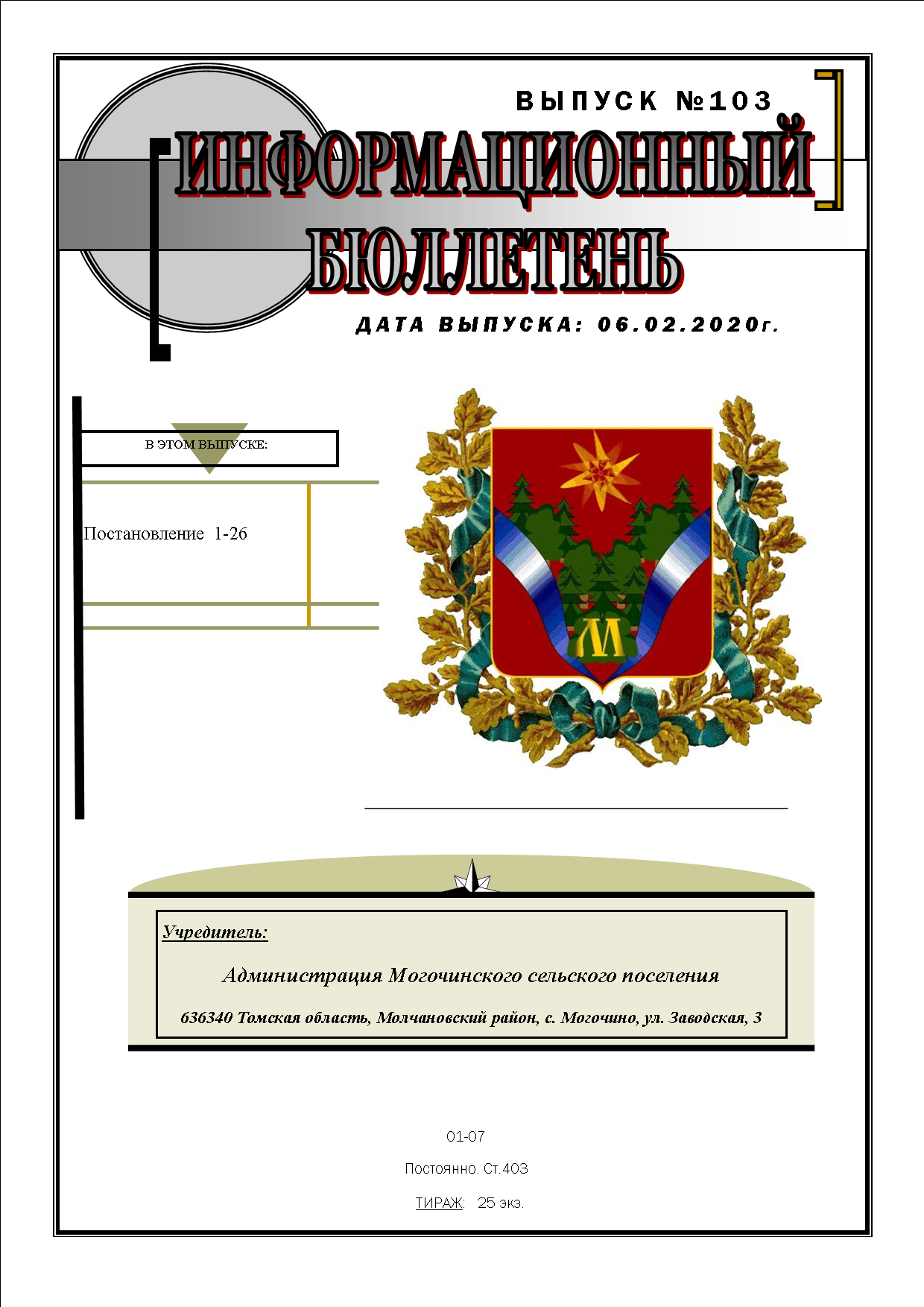 АДМИНИСТРАЦИЯ МОГОЧИНСКОГО СЕЛЬСКОГО ПОСЕЛЕНИЯМОЛЧАНОВСКИЙ РАЙОН, ТОМСКАЯ ОБЛАСТЬПОСТАНОВЛЕНИЕ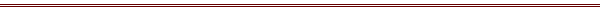 от 09 января 2020г.								№ 01с.МогочиноО предоставлении жилого помещенияНа основании решения жилищной комиссии (протокол №01 от 09.01.2020 года)ПОСТАНОВЛЯЮ:Предоставить квартиру по договору найма специализированного жилого помещения сроком на 5 лет, Самсоновой Юлии Владимировне, по адресу: Томская обл., Молчановский р-н., с.Могочино, ул. Чехова д.19 кв.2, общей площадью 60,9кв.м., количество комнат 3, степень благоустройства – 10категория.Секретарю жилищной комиссии Н.Н.Струковой направить уведомление Самсоновой Ю.В.Контроль за исполнением настоящего постановления оставляю за собой.Глава Могочинского сельского поселения							А.В.ДетлуковаАДМИНИСТРАЦИЯ МОГОЧИНСКОГО СЕЛЬСКОГО ПОСЕЛЕНИЯМОЛЧАНОВСКИЙ РАЙОН, ТОМСКАЯ ОБЛАСТЬПОСТАНОВЛЕНИЕот 15 января 2020г.								№ 02с.МогочиноО перенумерации жилого дома	Руководствуясь пунктом 21 статьи 14. Федерального закона от 06.10.2003 г. № 131 ФЗ «Об общих принципах организации местного самоуправления в Российской Федерации», постановлением Правительства РФ от 19.11.2014г. № 1221 «Об утверждении правил присвоения, изменения и аннулирования адресов»ПОСТАНОВЛЯЕТ:1.Изменить адрес жилого дома: Томская область, Молчановский район, с.Могочино, ул. Северная д.63, на адрес: Томская область, Молчановский район, с.Могочино, ул. Северная д.752.Изменить адрес жилого дома: Томская область, Молчановский район, с.Могочино, ул. Северная д.75, на адрес: Российская Федерация, Томская область, Молчановский муниципальный район, Могочинское сельское поселение, с.Могочино, ул.Северная д.49. 	3.Постановление подлежит опубликованию в информационном бюллетене.	4. Контроль по исполнению постановления оставляю за собой.5. Настоящее Постановление вступает в силу со дня принятия.Глава Могочинскогосельского поселения							А.В.ДетлуковаАДМИНИСТРАЦИЯ МОГОЧИНСКОГО СЕЛЬСКОГО ПОСЕЛЕНИЯМОЛЧАНОВСКИЙ РАЙОН, ТОМСКАЯ ОБЛАСТЬПОСТАНОВЛЕНИЕот 16 января 2020г.								№ 03с.МогочиноО перенумерации жилого дома	Руководствуясь пунктом 21 статьи 14. Федерального закона от 06.10.2003 г. № 131 ФЗ «Об общих принципах организации местного самоуправления в Российской Федерации», постановлением Правительства РФ от 19.11.2014г. № 1221 «Об утверждении правил присвоения, изменения и аннулирования адресов»ПОСТАНОВЛЯЕТ:1.Изменить адрес жилого дома: Томская область, Молчановский район, с.Могочино, ул. Дзержинского д.20, на адрес: Российская Федерация, Томская область, Молчановский муниципальный район, Могочинское сельское поселение, с. Могочино, ул. Дзержинского д.20а. 	2.Постановление подлежит опубликованию в информационном бюллетене.	3. Контроль по исполнению постановления оставляю за собой.4. Настоящее Постановление вступает в силу со дня принятия.Глава Могочинскогосельского поселения							А.В.ДетлуковаТОМСКАЯ ОБЛАСТЬМОЛЧАНОВСКИЙ РАЙОНАДМИНИСТРАЦИЯ МОГОЧИНСКОГО СЕЛЬСКОГО ПОСЕЛЕНИЯПОСТАНОВЛЕНИЕот «20» января  2020г.                                                                                           № 04с. МогочиноО внесении изменений в Постановление Администрации Могочинского сельского поселения от 09.04.2015 № 40 «Об утверждении муниципальной программы «Модернизация и развитие автомобильных дорог общего пользования местного значения Могочинского сельского поселения Молчановского района Томской области» на 2015-2017 годы и на период до 2020 года»ПОСТАНОВЛЯЮ:1. Продлить срок действия муниципальной программы «Модернизация и развитие автомобильных дорог общего пользования местного значения Могочинского сельского поселения Молчановского района Томской области» на 2015-2017 годы и на период до 2020 года» (далее – Муниципальной программы), утвержденную постановлением администрации Могочинского сельского поселения от 09.04.2015 г. № 40 на 2021-2022 года.2. Наименование Постановления администрации Могочинского сельского поселения от 09.04.2015 г. № 40 «Об утверждении муниципальной программы «Модернизация и развитие автомобильных дорог общего пользования местного значения Могочинского сельского поселения Молчановского района Томской области» на 2015-2017 годы и на период до 2020 года» (далее – постановления), изложить в следующей редакции: «Об утверждении муниципальной  программы «Модернизация и развитие автомобильных дорог общего пользования местного значения Могочинского сельского поселения  Молчановского района Томской  области» на 2015-2022 года»3. По всему тексту Постановления и муниципальной программы «Модернизация и развитие автомобильных дорог общего пользования местного значения Могочинского сельского поселения Молчановского района Томской области» на 2015-2017 годы и на период до 2020 года» слова «на 2015-2017 годы и на период до 2020 года» заменить словами «на 2015-2022 годы».4. Внести в Приложение к постановлению (Муниципальную программу), следующие изменения:4.1. В Паспорте муниципальной программы следующую строку изложить в новой редакции:5. Опубликовать настоящее постановление в официальном печатном издании «Информационный бюллетень» и разместить на официальном сайте Муниципального образования Могочинское сельское поселение в сети «Интернет» по адресу http://www.mogochino.ru/.6. Настоящее постановление вступает в силу на следующий день после его официального опубликования.7. Контроль за исполнением настоящего постановления оставляю за собой.Глава Могочинского сельского поселения				А.В. ДетлуковаАДМИНИСТРАЦИЯ МОГОЧИНСКОГО СЕЛЬСКОГО ПОСЕЛЕНИЯМОЛЧАНОВСКИЙ РАЙОН, ТОМСКАЯ ОБЛАСТЬПОСТАНОВЛЕНИЕот 23 января 2020г.								№ 05с.МогочиноОб отмене разрешения на строительство индивидуального жилого домаНа основании изменения наименования объекта капитального строительства ПОСТАНОВЛЯЮ:Отменить разрешение на строительство индивидуального жилого дома, выданное Тучаку Дмитрию Николаевичу 22 января 2018 года№ 70 510301-003- 2018.Контроль по исполнению постановления оставляю за собой.3.   Настоящее Постановление вступает в силу со дня принятия.Глава Могочинскогосельского поселения							А.В.ДетлуковаАДМИНИСТРАЦИЯ МОГОЧИНСКОГО СЕЛЬСКОГО ПОСЕЛЕНИЯМОЛЧАНОВСКИЙ РАЙОН, ТОМСКАЯ ОБЛАСТЬПОСТАНОВЛЕНИЕот 27 января 2020г.								№ 06с.МогочиноО внесении изменений в постановление Администрации Могочинского сельского поселения от 05 декабря 2019 года № 137 «О перенумерации жилого помещения»          Руководствуясь пунктом 21 статьи 14. Федерального закона от 06.10.2003 г. № 131 ФЗ «Об общих принципах организации местного самоуправления в Российской Федерации», постановлением Правительства РФ от 19.11.2014г. № 1221 «Об утверждении правил присвоения, изменения и аннулирования адресов»ПОСТАНОВЛЯЕТ:        1.Пунк первый Постановления Администрации Могочинского сельского поселения от 05 декабря 2019 года № 137 «О перенумерации жилого помещения» изложить в следующей редакции: - «1. Изменить адрес жилого дома с кадастровым номером 70:10:0102001:1068 Томская область, Молчановский район, с. Могочино, ул. Мостовая д.17 на адрес: Российская Федерация, Томская область, Молчановский муниципальный район, Могочинское сельское поселение, с.Могочино, ул.Мостовая д. 13.». 	2.Постановление подлежит опубликованию в информационном бюллетене.	3. Контроль по исполнению постановления оставляю за собой.4. Настоящее Постановление вступает в силу со дня принятия.Глава Могочинскогосельского поселения							А.В.ДетлуковаАДМИНИСТРАЦИЯ МОГОЧИНСКОГО СЕЛЬСКОГО ПОСЕЛЕНИЯМОЛЧАНОВСКИЙ РАЙОН, ТОМСКАЯ ОБЛАСТЬПОСТАНОВЛЕНИЕот 27 января 2020г.								     № 07с.МогочиноО решении жилищной комиссииНа основании решения жилищной комиссии (протокол № 02 от 27.01.2020 года)ПОСТАНОВЛЯЮ:Исключить Самсонову Юлию Владимировну из списка детей сирот, нуждающихся в жилом помещении на основании пп1 п3 Приложения 3 Закона Томской области от 06.09.2006 года № 212 «О специализированном жилищном фонде Томской области».Председателю жилищной комиссии Т.В.Веселковой направить уведомление гражданину, в отношении которого принято решение. Контроль за исполнением настоящего постановления оставляю за собой.Глава Могочинского сельского поселения					          		А.В. ДетлуковаТОМСКАЯ ОБЛАСТЬМОЛЧАНОВСКИЙ РАЙОНАДМИНИСТРАЦИЯ МОГОЧИНСКОГО СЕЛЬСКОГО ПОСЕЛЕНИЯПОСТАНОВЛЕНИЕот «27» января 2020 г.							  		   № 08с. МогочиноО внесении изменений в Постановление Администрации Могочинского сельского поселения от 09.04.2015 № 38 «Об утверждении муниципальной программы «Развитие культуры Могочинского сельского поселения на 2015-2020 года»ПОСТАНОВЛЯЮ:1. Продлить срок действия муниципальной программы «Развитие культуры Могочинского сельского поселения на 2015-2020 года» (далее – Муниципальной программы), утвержденную постановлением администрации Могочинского сельского поселения от 09.04.2015 г. № 38 на 2021-2022 года.2. Наименование постановления администрации Могочинского сельского поселения от 09.04.2015 г. № 38 (далее – постановления), изложить в следующей редакции: «О муниципальной программе «Развитие культуры Могочинского сельского поселения на 2015-2022 года»».3. По всему тексту Муниципальной программы слова «на 2015-2020 года» заменить словами «на 2015-2022 года».3.1. В Муниципальной программе, утвержденной постановлением (далее – муниципальная программа), следующие строки  изложить в следующей редакции:3.2. Раздел 3. «Перечень мероприятий муниципальной программы в сфере культуры» изложить в следующей редакции:3.3. В разделе 4. «Обоснование ресурсного обеспечения муниципальной программы» абзац первый изложить в следующей редакции:Общий объем финансирования Программы в 2015-2022 годах составляет- 291,2 тысяч рублей, в том числе: 2015 г. – 30,0 тысяч рублей,  2016 г. – 50,0 тысяч рублей,  2017 г. – 36,2 тысяч рублей, 2018 г. – 30,0 тысяч рублей, 2019 г. – 35,0 тысяч рублей, 2020 г. – 50,0 тысяч рублей, 2021 г. – 30,0 тысяч рублей, 2022 г. – 30,0 тысяч рублей.3.4. Опубликовать настоящее постановление в официальном печатном издании      «Информационный бюллетень» и разместить на официальном сайте Муниципального образования Могочинское сельское поселение в сети «Интернет» по адресу http://www.mogochino.ru/. 3.5. Настоящее постановление вступает в силу на следующий день после его     официального опубликования.3.6. Контроль за исполнением настоящего постановления оставляю за собой.Глава Могочинского							сельского поселения 								А. В. ДетлуковаТОМСКАЯ ОБЛАСТЬМОЛЧАНОВСКИЙ РАЙОНАДМИНИСТРАЦИЯ МОГОЧИНСКОГО СЕЛЬСКОГО ПОСЕЛЕНИЯПОСТАНОВЛЕНИЕ         от «27» января 2020г.	   				  		                     № 09с. МогочиноО внесении изменений в Постановление Администрации Могочинского сельского поселения от 09.04.2015 № 39 «Об утверждении муниципальной программы «Развитие физической культуры и спорта на территории  Могочинского сельского поселения  на 2015-2020 годы»ПОСТАНОВЛЯЮ:1. Продлить срок действия муниципальной программы «Развитие физической культуры и спорта на территории  Могочинского сельского поселения  на 2015-2020 годы» (далее – Муниципальной программы), утвержденной постановлением администрации Могочинского сельского поселения от 09.04.2015 г. № 39 на 2021-2022 года.2. Наименование постановления администрации Могочинского сельского поселения от 09.04.2015 г. № 39 (далее – постановления), изложить в следующей редакции: «Об утверждении муниципальной программы «Развитие физической культуры и спорта на территории  Могочинского сельского поселения  на 2015-2022 годы»».3. По всему тексту Муниципальной программы слова «на 2015-2020 года» заменить словами «на 2015-2022 года».3.1. В Муниципальной программе, утвержденной постановлением, строку изложить в следующей редакции:3.2. Табличную часть раздела 2 основная цель и задачи Программы изложить в следующей редакции:3.3. Пункт 1-2 раздела 4 изложить в следующей редакции:1) увеличение доли населения Могочинского сельского поселения, систематически занимающегося физической культурой и спортом;Привлечение к занятиям физической культурой и спортом в 2013 году – 4,5 процента, в 2014 году – 5,3 процента, в 2015 году – 6,1 процента, в 2016 году 7,2 процентов, в 2017 году – 7,8 процента, в 2018 году – 8,3 процента, в 2019 году – 9,4 процента, в 2020-2022 годах – 9,8 процента.2) занятие Могочинским сельским поселением 2015-2022 годах  1-3 места в рейтинге участия сельских поселений в районных соревнованиях;3.4.  В разделе 4. «Обоснование ресурсного обеспечения муниципальной программы» абзац Табличную часть раздела 4.Ожидаемые конечные результаты от реализации Программы3.5. Опубликовать настоящее постановление в официальном печатном издании      «Информационный бюллетень» и разместить на официальном сайте Муниципального образования Могочинское сельское поселение в сети «Интернет» по адресу http://www.mogochino.ru/. 3.6. Настоящее постановление вступает в силу на следующий день после его официального опубликования и распространяется на правоотношения, возникшие с 01.01.2020 года.3.7. Контроль за исполнением настоящего постановления оставляю за собой.Глава Могочинского							А. В. Детлуковасельского поселения                   АДМИНИСТРАЦИЯ МОГОЧИНСКОГО СЕЛЬСКОГО ПОСЕЛЕНИЯМОЛЧАНОВСКИЙ РАЙОН, ТОМСКАЯ ОБЛАСТЬПОСТАНОВЛЕНИЕот « 28  » января 2020  г.				               		№ 10с. МогочиноОб очистке  от снега кровельзданий и подъездных путейВ связи с аномальными климатическими условиями,во избежание несчастных случаев, разрушения строительных конструкций кровли, безопасного подъезда к зданиям,  сооружениям.ПОСТАНОВЛЯЮ:Произвести очистку кровель зданий от снега, льда.Регулярно следить за состоянием кровли в осенний, зимний, весенний периоды.Произвести очистку подъездов к зданиям, сооружениям. При проведении мероприятий особое внимание обратить на соблюдение мер техники безопасности, ограждения мест проведения работ.С данным постановлением ознакомить под роспись всех руководителей организаций и учреждений.Глава  администрации                                                         А.В. ДетлуковаМогочинского сельского поселенияВ дело -1	Могочино ПЧ – 9 - 1МОУ Могочинская СОШ – 1Д/сад Могочино - 1Могочинский ДТиД - 1ОВП - 1Аптека -1Почта России-1Библиотека-1Ростелеком - 1МОУ Сулзатская СОШ - 1Д/сад Сулзат - 1ФАП с. Сулзат -1Сулзатская ДТиД - 1Почта России Игреково-1 __________ФАП Игреково-1 _________________Участковый – 1АДМИНИСТРАЦИЯ МОГОЧИНСКОГО СЕЛЬСКОГО ПОСЕЛЕНИЯМОЛЧАНОВСКИЙ РАЙОН, ТОМСКАЯ ОБЛАСТЬПОСТАНОВЛЕНИЕот « 28  » января 2020  г.				               		№ 10с. МогочиноОб очистке  от снега кровельзданий и подъездных путейВ связи с аномальными климатическими условиями,во избежание несчастных случаев, разрушения строительных конструкций кровли, безопасного подъезда к зданиям,  сооружениям.ПОСТАНОВЛЯЮ:Произвести очистку кровель зданий от снега, льда.Регулярно следить за состоянием кровли в осенний, зимний, весенний периоды.Произвести очистку подъездов к зданиям, сооружениям. При проведении мероприятий особое внимание обратить на соблюдение мер техники безопасности, ограждения мест проведения работ.С данным постановлением ознакомить под роспись всех руководителей организаций и учреждений.Глава  администрации                                                         А.В. ДетлуковаМогочинского сельского поселенияТОМСКАЯ ОБЛАСТЬМОЛЧАНОВСКИЙ РАЙОНАДМИНИСТРАЦИЯ МОГОЧИНСКОГО СЕЛЬСКОГО ПОСЕЛЕНИЯПОСТАНОВЛЕНИЕот «28» января 2020г.                                                                                           № 11с. МогочиноО внесении изменений в Постановление Администрации Могочинского сельского поселения от 07.11.2016 № 214 «Об утверждении муниципальной программы «Содержание нецентрализованных источников водоснабжения на территории муниципального образования «Могочинское сельское поселение» на период 2017-2021 годы»ПОСТАНОВЛЯЮ:1. Продлить срок действия муниципальной программы «Содержание нецентрализованных источников водоснабжения на территории муниципального образования «Могочинское сельское поселение» на период 2017-2021 годы»,  (далее – Муниципальной программы), утвержденной постановлением администрации Могочинского сельского поселения от 07.11.2016г. № 214 на 2022 год.2. Внести в Постановление Администрации Могочинского сельского поселения от 07.11.2016 № 214 «Об утверждении муниципальной программы «Содержание нецентрализованных источников водоснабжения на территории муниципального образования «Могочинское сельское поселение» на период 2017-2021 годы» (далее – постановление) следующие изменения:2.1. Наименование постановления изложить в следующей редакции:«Об утверждении муниципальной программы «Содержание нецентрализованных источников водоснабжения на территории муниципального образования «Могочинское сельское поселение» на период 2017–2022 годы»»2.2. По всему тексту Муниципальной программы слова «на период 2017-2021 годы» заменить словами «на период 2017-2022 годы».2.3. В  Муниципальной программе, утвержденной постановлением, в паспорте. Следующие строки изложить в следующей редакции:2.4. Раздел 5. Ресурсное обеспечение программы изложить в следующей редакции:Общий объем финансирования Программы составляет 1 433,3 тыс. рублей, в том числе:2017 год – 98,2 тыс. рублей;2018 год – 152,6 тыс. рублей;2019 год – 272,5 тыс. рублей;2020 год – 370,0 тыс. рублей;2021 год – 270,0 тыс. рублей;2022 год – 270,0 тыс. рублей.3. Опубликовать настоящее постановление в официальном печатном издании «Информационный бюллетень» и разместить на официальном сайте Муниципального образования Могочинское сельское поселение в сети «Интернет» по адресу http://www.mogochino.ru/.4. Настоящее постановление вступает в силу на следующий день после его официального опубликования и распространяется на правоотношения, возникшие с 01.01.2020 года.5. Контроль за исполнением настоящего постановления оставляю за собой.Глава Могочинского сельского поселения							А. В. ДетлуковаТОМСКАЯ ОБЛАСТЬМОЛЧАНОВСКИЙ РАЙОНАДМИНИСТРАЦИЯ МОГОЧИНСКОГО СЕЛЬСКОГО ПОСЕЛЕНИЯПОСТАНОВЛЕНИЕ«28» января 2020г.                                                                                                          № 12с. МогочиноО внесении изменений в Постановление Администрации Могочинского сельского поселения от 24.01.2019 № 12 «Об утверждении муниципальной программы «Благоустройство территории Могочинского сельского поселения на 2019- 2021 г.г.»ПОСТАНОВЛЯЮ:1. Продлить срок действия муниципальной программы «Благоустройство территории Могочинского сельского поселения на 2019 - 2021г.г.» (далее – Муниципальной программы), утвержденной постановлением администрации Могочинского сельского поселения от 24.01.2019г.  № 12  на 2022 год.2.  По всему тексту Муниципальной программы слова «на 2019-2020 года» заменить словами «на 2019-2022 года».3. Внести в Постановление Администрации Могочинского сельского поселения от 24.01.2019г.  № 12 «Об утверждении муниципальной программы «Благоустройство территории Могочинского сельского поселения на 2019 - 2021г.г.» (далее – постановление) следующие изменения:3.1. Наименование Постановления изложить в следующей редакции: «Об утверждении муниципальной программы Благоустройство территории Могочинского сельского поселении на 2019- 2021 г.г.».3.2. В  Муниципальной программе, в разделе «Анализ ситуации по состоянию благоустройства территории муниципального образования Могочинское сельское поселение и обоснование мероприятий муниципальной программы «Благоустройство территории Могочинского сельского поселения на 2019-2022 г.г.» последние три абзаца изложить в следующей редакции:Для обеспечения выполнения предлагаемой для утверждения программы на 2019 - 2022 годы необходимы средства в размере 1 639,8 тыс. рублей из них:средства местного бюджета – 1 639,8 тыс.рублей:2019 год – 897,5 тыс.рублей2020 год – 269,9 тыс.рублей2021 год – 180,2 тыс.рублей2022 год – 292,2 тыс рублейКомплекс мероприятий программы рассчитан на три года.Общий объем финансирования программы - 1 639,8 тыс. руб.По годам:2019 год – 897,5 тыс.рублей2020 год – 269,9 тыс.рублей2021 год – 180,2 тыс.рублей2022 год – 292,2 тыс рублейРеализация данной программы позволит существенно улучшить санитарную н экологическую обстановку на территории поселении,  повысит привлекательность и качество проживания населения.3.3. В Паспорте Муниципальной программы строку Объемы и источники финансирования программы читать в следующей редакции:3.4. В разделе 2. «Основные цели и задачи, сроки и этапы реализации муниципальной программы» последний абзац читать в следующей редакции:Общий объем финансирования Программы составляет 1 639,8 тыс. рублей, в том числе в разрезе основных источников финансирования Программы:I. Бюджет Муниципального образования  -  1 639,8 тыс.рублей:2019 год – 897,5 тыс.рублей2020 год – 269,9 тыс.рублей2021 год – 180,2 тыс.рублей2022 год – 292,2 тыс рублей3.5. Приложение к муниципальной программе изложить в следующей редакции:ПРОГРАММНЫЕ МЕРОПРИЯТИЯК МУНИЦИПАЛЬНОЙ ПРОГРАММЕ «БЛАГОУСТРОЙСТВО ТЕРРИТОРИИ МОГОЧИНСКОГО СЕЛЬСКОГО ПОСЕЛЕНИЯ на 2019-2022г.г.»4. Опубликовать настоящее постановление в официальном печатном издании «Информационный бюллетень» и разместить на официальном сайте Муниципального образования Могочинское сельское поселение в сети «Интернет» по адресу http://www.mogochino.ru/.5. Настоящее постановление вступает в силу на следующий день после его официального опубликования и распространяется на правоотношения, возникшие с 01.01.2020 г.6. Контроль за исполнением настоящего постановления оставляю за собой.Глава Могочинскогосельскою поселения		А.В. ДетлуковаТОМСКАЯ ОБЛАСТЬМОЛЧАНОВСКИЙ РАЙОНАДМИНИСТРАЦИЯ МОГОЧИНСКОГО СЕЛЬСКОГО ПОСЕЛЕНИЯПОСТАНОВЛЕНИЕот «28» января 2020г.                                                                                           № 13с. МогочиноО внесении изменений в ПостановлениеАдминистрации Могочинского сельского поселения от 09.01.2019г. № 02 «Развитие уличного освещения в населенных пунктахМогочинского сельского поселения на 2019-2021 г.г.»ПОСТАНОВЛЯЮ:1. Продлить срок действия муниципальной программы «Развитие уличного освещения в населенных пунктах Могочинского сельского поселения»  (далее – Муниципальной программы), утвержденной постановлением администрации Могочинского сельского поселения от 09.01.2019г. № 02 на 2022 год.2. По всему тексту Муниципальной программы слова «на 2019-2021 года» заменить словами «на 2019-2022 года».3. Внести в Постановление Администрации Могочинского сельского поселения от 09.01.2019г. № 02 «Об утверждении муниципальной программы «Развитие уличного освещения в населенных пунктах Могочинского сельского поселения на 2019-2021 г.г.»,  (далее – постановление) следующие изменения:3.1. Преамбулу постановления изложить в следующей редакции: Об утверждении муниципальной программы «Развитие уличного освещения в населенных пунктах Могочинского сельского поселения на 2019-2022 г.г.»3.2. В  Муниципальной программе «Развитие уличного освещения в населенных пунктах Могочинского сельского поселения на 2019-2021 г.г.» (далее – муниципальной программе), утвержденной постановлением, следующие строки изложить в следующей редакции:3.3. Пункт 4 Раздела 2. Цели, задачи, сроки и этапы реализации муниципальной Программы изложить в следующей редакции:Этапы реализации Программы: I этап -  2019 год;II этап -  2020 год;III этап – 2021 год,IV этап – 2022 год.3.5. Абзац 3 раздела 4 Обоснование ресурсного обеспечения муниципальной Программы изложить в следующей редакции:Общий объем финансирования Программы из бюджета поселения составляет  5 556,5 тыс. руб:2019 г. –  1 395,4 тыс.  рублей,2020 г. –  1 453,7 тыс.  рублей,2021 г. –  1 353,7 тыс.  рублей,2022 г. –  1 353,7 тыс.  рублей.3.6. Раздел 3 Муниципальной программы «Перечень мероприятий муниципальной Программы» изложить в следующей редакции:3. Перечень мероприятий муниципальной Программы4. Опубликовать настоящее постановление в официальном печатном издании «Информационный бюллетень» и разместить на официальном сайте Муниципального образования Могочинское сельское поселение в сети «Интернет» по адресу http://www.mogochino.ru/.5. Настоящее постановление вступает в силу на следующий день после его официального опубликования и распространяется на правоотношения, возникшие с 01.01.2020 года.6. Контроль за исполнением настоящего постановления оставляю за собой.Глава Могочинского сельского поселения							А. В. ДетлуковаТОМСКАЯ ОБЛАСТЬМОЛЧАНОВСКИЙ РАЙОНАДМИНИСТРАЦИЯ МОГОЧИНСКОГО СЕЛЬСКОГО ПОСЕЛЕНИЯПОСТАНОВЛЕНИЕот «28» января 2020г.                                                                                               № 14с. МогочиноО внесении изменений в Постановление Администрации Могочинского сельского поселения от 09.01.2019г. № 06 «Об утверждении муниципальной программы «Пожарная безопасность на территории Могочинского сельского поселения на 2019-2021 годы»ПОСТАНОВЛЯЮ:1. Продлить срок действия муниципальной программы «Пожарная безопасность на территории Могочинского сельского поселения на 2019-2021 годы» (далее – Муниципальной программы), утвержденной постановлением администрации Могочинского сельского поселения от 09.01.2019г. № 06 на 2022 год.2. По всему тексту Муниципальной программы слова «на 2019-2021 года» заменить словами «на 2019-2022 года».3. Внести в Постановление Администрации Могочинского сельского поселения от 09.01.2019г. № 06 «Об утверждении муниципальной программы «Пожарная безопасность на территории Могочинского сельского поселения на 2019-2021 годы» (далее – постановление) следующие изменения:3.1. Наименование Постановления изложить в следующей редакции: «Об утверждении муниципальной программы «Пожарная безопасность на территории Могочинского сельского поселения на 2019-2022 годы»3.2. В  Муниципальной программе, утвержденной постановлением, в паспорте:строку «Объемы и источники финансирования Программы» изложить в следующей редакции:3.3. Раздел 4. Мероприятия программы Муниципальной программы изложить в следующей редакции:                                                                                                                    (тысяч рублей)3.4. Раздел 5. Финансовое обеспечение программы изложить в следующей редакции:Общий объем финансирования мероприятий Программы за счет средств местного бюджета составляет 136,5 тысяч рублей, в том числе: 2019 год – 31,5 тысяч рублей, 2020 год – 35,0 тысяч рублей, 2021 год – 35,0 тысяч рублей, 2022 год - 35,0 тысяч рублей.4. Опубликовать настоящее постановление в официальном печатном издании «Информационный бюллетень» и разместить на официальном сайте Муниципального образования Могочинское сельское поселение в сети «Интернет» по адресу http://www.mogochino.ru/.5. Настоящее постановление вступает в силу на следующий день после его официального опубликования и распространяется на правоотношения, возникшие с 01.01.2020 года6. Контроль за исполнением настоящего постановления оставляю за собой.Глава Могочинского сельского поселения							А. В. ДетлуковаТОМСКАЯ ОБЛАСТЬМОЛЧАНОВСКИЙ РАЙОНАДМИНИСТРАЦИЯ МОГОЧИНСКОГО СЕЛЬСКОГО ПОСЕЛЕНИЯПОСТАНОВЛЕНИЕот «28» января  2020г.    								             № 15с. МогочиноО внесении изменений в Постановление Администрации Могочинского сельского поселения от 25.12.2015 № 159 «Об утверждении муниципальной программы «Предупреждение, ликвидация чрезвычайных ситуаций на территории муниципального образования «Могочинское сельское поселение» Молчановского района Томской области на 2016 – 2020 годы»ПОСТАНОВЛЯЮ:1. Продлить срок действия муниципальной программы «Предупреждение, ликвидация чрезвычайных ситуаций на территории муниципального образования «Могочинское сельское поселение» Молчановского района Томской области на 2016 – 2020 годы» (далее – Муниципальной программы), утвержденной постановлением администрации Могочинского сельского поселения от 25.12.2015 № 159 на 2021-2022 года.2. По всему тексту Муниципальной программы слова «на 2016-2020 годы» заменить словами «на 2016-2022 годы».3. Внести в Постановление Администрации Могочинского сельского поселения от 25.12.2015 № 159 «Об утверждении муниципальной программы «Предупреждение, ликвидация чрезвычайных ситуаций на территории муниципального образования «Могочинское сельское поселение» Молчановского района Томской области на 2016 – 2020 годы», далее – постановление, следующие изменения:3.1.  Наименование постановления изложить в следующей редакции:«Об утверждении муниципальной программы «Предупреждение, ликвидация чрезвычайных ситуаций на территории  муниципального образования "Могочинское сельское поселение" Молчановского района Томской области на 2016-2022 годы»3.2. В Паспорте муниципальной программы читать в следующей редакции:4. Опубликовать настоящее постановление в официальном печатном издании «Информационный бюллетень» и разместить на официальном сайте Муниципального образования Могочинское сельское поселение в сети «Интернет» по адресу http://www.mogochino.ru/.5. Настоящее постановление вступает в силу на следующий день после его официального опубликования и распространяется на правоотношения, возникшие с 01.01.2020 года6. Контроль за исполнением настоящего постановления оставляю за собой.Глава Могочинского							А. В. Детлуковасельского поселения                   ТОМСКАЯ ОБЛАСТЬМОЛЧАНОВСКИЙ РАЙОНАДМИНИСТРАЦИЯ МОГОЧИНСКОГО СЕЛЬСКОГО ПОСЕЛЕНИЯПОСТАНОВЛЕНИЕот «28» января 2020г.                                                                                           № 16с. МогочиноО внесении изменений в Постановление Администрации Могочинского сельского поселения от 09.01.2019 № 04 «Об утверждении муниципальной программы «Ведение похозяйственного учета в муниципальном образовании «Могочинское сельское поселение на 2019-2021 г.г.»ПОСТАНОВЛЯЮ:1. Продлить срок действия муниципальной программы «Ведение похозяйственного учета в муниципальном образовании «Могочинское сельское поселение на 2019-2021 г.г.»  (далее – Муниципальной программы), утвержденной постановлением администрации Могочинского сельского поселения от 09.01.2019 № 04 на 2022 год.2. По всему тексту Муниципальной программы слова «на 2016-2021 г.г.» заменить словами «на 2019-2022 года».3. Внести в Постановление Администрации Могочинского сельского поселения от 09.01.2019 № 04 «Ведение похозяйственного учета в муниципальном образовании «Могочинское сельское поселение на 2019-2021 г.г.» (далее – постановление) следующие изменения:3.1. Наименование постановления изложить в следующей редакции:«Об утверждении муниципальной программы «Ведение похозяйственного учета в муниципальном образовании «Могочинское сельское поселение на 2019-2022 г.г.»»3.2. В  Муниципальной программе, в паспорте следующие разделы изложить в следующей редакции:3.3. Пункт 3 раздела 3 Порядок реализации Программы читать в следующей редакции:Уточнение записей в ранее заведенных похозяйственных книгах, списка лиц, временно проживающих на территории сельского поселения и крестьянских фермерских хозяйствах в период с 1 по 31 декабря 2019 - 2022 годах путем сплошного обхода дворов.3.4. Раздел 4 Муниципальной программы «Финансовое обеспечение реализациимероприятий Программы» читать в следующей редакции:2019 год – 6,0 тыс. рублей;2020 год – 10,0 тыс. рублей;2021 год – 10,0 тыс. рублей;2022 год – 10,0 тыс. рублей.2. Опубликовать настоящее постановление в официальном печатном издании «Информационный бюллетень» и разместить на официальном сайте Муниципального образования Могочинское сельское поселение в сети «Интернет» по адресу http://www.mogochino.ru/.3. Настоящее постановление вступает в силу на следующий день после его официального опубликования и распространяется на правоотношения, возникшие с 01.01.2020 года4. Контроль за исполнением настоящего постановления оставляю за собой.Глава Могочинского сельского поселения							А. В. ДетлуковаТОМСКАЯ ОБЛАСТЬМОЛЧАНОВСКИЙ РАЙОНАДМИНИСТРАЦИЯ МОГОЧИНСКОГО СЕЛЬСКОГОПОСЕЛЕНИЯ ПОСТАНОВЛЕНИЕ «28» января 2020 г.              			     		   	       		№ 17						с. МогочиноО внесении изменений в ПостановлениеАдминистрации Могочинского сельского Поселения от 09.01.2019 № 03 «Об утверждении Муниципальной программы «Средства массовойинформации на 2019-2021 годы»ПОСТАНОВЛЯЮ:1. Продлить срок действия муниципальной программы «Средства массовой информации на 2019-2021 годы»  (далее – Муниципальной программы), утвержденной постановлением администрации Могочинского сельского поселения от 09.01.2019 № 03 на 2021-2022 года.2. По всему тексту Муниципальной программы слова «на 2019-2021 годы» заменить словами «на 2019-2022 года».3. Внести в Постановление Администрации Могочинского сельского поселения от 09.01.2019 №3 «Об утверждении Муниципальной программы «Средства массовой информации на 2019-2021 годы»  (далее – постановление) следующие  изменения:3.1. Наименование постановления изложить в следующей редакции:«Об утверждении муниципальной программы «Средства массовой информации на 2019-2022 годы»».3.2. В  Муниципальной программе, утвержденной постановлением, в паспорте, следующие строки изложить в следующей редакции:3.3. Раздел 4. Муниципальной программы «Ресурсное обеспечение Программы» изложить в следующей редакции:Финансирование Программы осуществляется из средств местного бюджета. Общий объем финансирования Программы, составляет  25,8 тыс. рублей, в т.ч. по годам:2019г.- 4,8 тыс. руб.2020г.- 7 тыс. руб.2021г.- 7 тыс. руб.2022г.- 7 тыс. руб.Объемы финансирования из местного бюджета подлежат ежегодному уточнению, исходя из возможностей  бюджета на соответствующий финансовый год.         3.4. Абзац 3 Раздела 5. Оценка эффективности осуществления Программы изложить в следующей редакции:- размещать в средствах массовой информации в течение 2019 - 2022 годов нормативно-правовые акты органов местного самоуправления, а также иных официальных документов, издаваемых должностными лицами.3.5. Раздел 7. Муниципальной программы «Программные мероприятия» изложить в следующей редакции:4. Настоящее постановление опубликовать в официальном печатном издании «Информационный бюллетень Могочинского сельского поселения».5. Настоящее постановление вступает в силу на следующий день после его официального опубликования и распространяется на правоотношения, возникшие с 01.01.2020 года6. Контроль за исполнением настоящего постановления оставляю за собой.  Глава Администрации  Могочинского сельского поселения					А. В. ДетлуковаТОМСКАЯ ОБЛАСТЬМОЛЧАНОВСКИЙ РАЙОНАДМИНИСТРАЦИЯ МОГОЧИНСКОГО СЕЛЬСКОГО ПОСЕЛЕНИЯПОСТАНОВЛЕНИЕот «28» января 2020г.                                                                                           № 18с. МогочиноО внесении изменений в Постановление Администрации Могочинского сельскогопоселения от 09.01.2019г. № 05 «Устойчивое общественное развитие в муниципальном образовании Могочинское сельское поселение Молчановского района Томской области»ПОСТАНОВЛЯЮ:1. Продлить срок действия муниципальной программы «Устойчивое общественное развитие в муниципальном образовании Могочинское сельское поселение Молчановского района Томской области» (далее – Муниципальной программы), утвержденной постановлением администрации Могочинского сельского поселения от 09.01.2019 № 05 на 2021- 2022 года.2. Внести в Постановление Администрации Могочинского сельского поселения от 09.01.2019г. № 05 «Устойчивое общественное развитие в муниципальном образовании Могочинское сельское поселение Молчановского района Томской области» (далее – постановление) следующие изменения:2.1. В  Муниципальной программе «Устойчивое общественное развитие в муниципальном образовании Могочинское сельское поселение Молчановского района Томской области» (далее – муниципальной программе), утвержденной постановлением, в паспорте строки «Этапы и сроки реализации муниципальной программы», «Объемы бюджетных ассигнований программы», изложить в следующей редакции:2.2. Абзац 3 раздела 2 Цели, задачи, показатели (индикаторы), конечные результаты муниципальной  программы по годам реализации изложить в следующей редакции:    Для оценки конечных результатов реализации программы будут использоваться следующие показатели (индикаторы):2.3. Абзац 1 Раздела 4. Характеристика основных мероприятий Муниципальной программы с указанием сроков их реализации и ожидаемых результатов изложить в следующей редакции:Перечень мероприятий Муниципальной программы сформирован в соответствии с основными целями и задачами,  поставленными в Муниципальной программе и требованиями действующих нормативных документов. Срок реализации программы  с 2019 - 2022 год, муниципальная программа реализуется в один этап.2.4. Раздел 6. Муниципальной программы «Информация о ресурсном обеспечении Муниципальной программы за счет средств  бюджета муниципального образования Могочинское сельское  поселение Молчановского района Томской области и иных источников финансирования в разрезе подпрограмм, а также по годам реализации Муниципальной программы» читать в следующей редакции:Объемы финансирования Муниципальной программы в разрезе подпрограмм по годам, источникам финансирования и видам расходов представлены в таблицах   6, 7 Для финансирования мероприятий программы требуется 80,2 тыс. руб. в т.ч. по годам: 2019 год –  20,2   тыс. рублей; 2020 год –  20,0   тыс. рублей;2021год –   20,0   тыс. рублей;2022год –   20,0   тыс. рублей.2.5. Таблицы 1, 6, 7 Муниципальной программы «План реализации Муниципальной программы» читать в следующей редакции:Таблица 1Перечень мероприятий, подпрограмм муниципальной программыТаблица 6План реализации муниципальной программыТаблица 7Детальный план-график финансирования муниципальной программы за счет средств бюджета муниципального образования  Могочинскоесельское  поселение  Молчановского района Томской области на очередной финансовый год3. Опубликовать настоящее постановление в официальном печатном издании «Информационный бюллетень» и разместить на официальном сайте Муниципального образования Могочинское сельское поселение в сети «Интернет» по адресу http://www.mogochino.ru/.4. Настоящее постановление вступает в силу на следующий день после его официального опубликования и распространяется на правоотношения, возникшие с 01.01.2020 года5. Контроль за исполнением настоящего постановления оставляю за собой.Глава Могочинского сельского поселения							А. В. ДетлуковаАДМИНИСТРАЦИЯ МОГОЧИНСКОГО СЕЛЬСКОГО ПОСЕЛЕНИЯМОЛЧАНОВСКИЙ РАЙОН, ТОМСКАЯ ОБЛАСТЬПОСТАНОВЛЕНИЕ«29» января 2020 года								              № 19с. МогочиноОб утверждении стоимостиуслуг по погребению	В соответствии с Федеральным законом от 12.01.1996 № 8-ФЗ «О погребении и похоронном деле», Законом Томской области от 12.01.2005 г. № 6-ОЗ «О погребении и похоронном деле в Томской области», распоряжением Губернатора Томской области от 15.10.2015 №761-ра «Об организации согласования стоимости услуг, предоставляемых согласно гарантированному перечню услуг по погребению» ПОСТАНОВЛЯЮ:           1. Признать утратившим силу Постановление  от 15.01.2019 года № 08 «Об утверждении стоимости услуг по погребению».2. Утвердить стоимость услуг, предоставляемых согласно гарантированному перечню услуг по погребению, в следующих размерах:3. В случае осуществления погребения за счёт средств супруга, близких родственников, иных родственников, законного представителя умершего или иного лица, взявшего на себя обязанность осуществлять погребение – 7962 (семь тысяч девятьсот шестьдесят два) рублей (приложение № 1).	4. В случае погребения умерших, личность которых не установлена органами внутренних дел, а также умерших, не имеющих супруга, близких родственников, иных родственников либо законного представителя умершего, или при невозможности осуществить ими погребение и при отсутствии иных лиц, взявших на себя обязанность осуществить погребение - 5768 (Пять тысяч семьсот шестьдесят восемь) рублей (приложение № 2).5. Настоящее постановление распространяется на правоотношения, возникшие с 01 февраля 2020 годаГлава АдминистрацииМогочинского сельского поселения			________А.В. ДетлуковаПриложение № 1 к постановлению Администрации Могочинского сельского поселения от 29.01.2020 № 19Стоимость услуг, предоставляемых согласно гарантированному перечню услуг по погребению на 2020 год с 01.02.2020Приложение № 2 к постановлению Администрации Могочинского сельского поселения от 29.01.2020 № 19Стоимость услуг, предоставляемых согласно гарантированному перечню услуг по погребению умерших (погибших), не имеющих супруга, близких родственников, иных родственников, законного представителя или иного лица, взявшего на себя обязанность осуществлять погребение на 2020 год с 01.02.2020АДМИНИСТРАЦИЯ МОГОЧИНСКОГО СЕЛЬСКОГО ПОСЕЛЕНИЯМОЛЧАНОВСКИЙ РАЙОН, ТОМСКАЯ ОБЛАСТЬПОСТАНОВЛЕНИЕот 30 января 2019г.								№ 20 с.МогочиноО присвоении адресажилому дому	Руководствуясь пунктом 21 статьи 14. Федерального закона от 06.10.2003 г. № 131 ФЗ «Об общих принципах организации местного самоуправления в Российской Федерации», постановлением Правительства РФ от 19.11.2014г. № 1221 «Об утверждении правил присвоения, изменения и аннулирования адресов».ПОСТАНОВЛЯЕТ:1.Присвоить адрес жилому дому, расположенному на земельном участке с кадастровым номером 70:10:0102002:1175: Российская Федерация, Томская область, Молчановский муниципальный район, Могочинское сельское поселение с.Могочино, ул. Дзержинского д.28.	2.Постановление подлежит опубликованию в информационном бюллетене.	3. Контроль по исполнению постановления оставляю за собой.4. Настоящее Постановление вступает в силу со дня принятия.Глава Могочинскогосельского поселения							А.В.ДетлуковаТОМСКАЯ ОБЛАСТЬМОЛЧАНОВСКИЙ РАЙОНАДМИНИСТРАЦИЯ МОГОЧИНСКОГО СЕЛЬСКОГО ПОСЕЛЕНИЯПОСТАНОВЛЕНИЕот «30» января 2020 г.                                                                                        № 21с. МогочиноО внесении изменений в Постановление Администрации Могочинского сельского поселения от 01.09.2017 № 103а «Об утверждении муниципальной программы «Управление и распоряжение муниципальным имуществом в Могочинском сельском поселении на 2017-2020 годы»ПОСТАНОВЛЯЮ:1. Продлить срок действия муниципальной программы «Управление и распоряжение муниципальным имуществом в Могочинском сельском поселении на 2017-2020 годы» (далее – Муниципальной программы), утвержденной постановлением администрации Могочинского сельского поселения от 01.09.2017 № 103а на 2021-2022 года. 2. По всему тексту Муниципальной программы слова «на 2017-2020 годы» заменить словами «на 2017-2022 года».3. Внести в Постановление Администрации Могочинского сельского поселения от 01.09.2017 № 103а «Об утверждении муниципальной программы «Управление и распоряжение муниципальным имуществом в Могочинском сельском поселении на 2017-2020 годы» (далее – постановление) следующие  изменения:3.1. Наименование постановления изложить в следующей редакции:«Об утверждении муниципальной программы «Управление и распоряжение муниципальным имуществом в Могочинском сельском поселении на 2017-2022 годы»».3.2. В  Муниципальной программе, утвержденной постановлением, в паспорте, следующие строки изложит в следующей редакции:Общий объем реализации программы 86,30 тыс. рублей в т.ч:2017 – 17,5 тыс. рублей;2018 – 36,3 тыс. рублей;2019 – 2,5 тыс. рублей;2020 – 10,0 тыс. рублей;2021 – 10,0 тыс. рублей;2022 – 10,0 тыс. рублей.3.3. В разделе «Обобщенная характеристика программы и мероприятий муниципальной программы» строку «Сроки реализации программы 2017-2020 годы» читать в следующей редакции:Сроки реализации программы 2017-2022 годы.3.4. В разделе «Обоснование объема финансовых ресурсов, необходимых для реализации муниципальной программы» муниципальной программы табличную часть изложить в следующей редакции:(тысяч рублей)4. Опубликовать настоящее постановление в официальном печатном издании «Информационный бюллетень» и разместить на официальном сайте Муниципального образования Могочинское сельское поселение в сети «Интернет» по адресу http://www.mogochino.ru/. 5. Настоящее постановление вступает в силу на следующий день после его официального опубликования и распространяется на правоотношения, возникшие с 01.01.2020 года.6. Контроль за исполнением настоящего постановления оставляю за собой.Глава Могочинского сельского поселения					                        А. В. ДетлуковаТОМСКАЯ ОБЛАСТЬМОЛЧАНОВСКИЙ РАЙОНАДМИНИСТРАЦИЯ МОГОЧИНСКОГО СЕЛЬСКОГО ПОСЕЛЕНИЯПОСТАНОВЛЕНИЕот «30» января 2020г.	                                                                       № 22с. МогочиноО внесении изменений в Постановление Администрации Могочинского сельского поселения от 08.12.2017 «Об утверждении муниципальной программы «Улучшение условий и охраны труда в Могочинском сельском поселении на 2017-2020 годы»ПОСТАНОВЛЯЮ:1. Продлить срок действия муниципальной программы «Улучшение условий и охраны труда в Могочинском сельском поселении на 2017-2020 годы» (далее – Муниципальной программы), утвержденной постановлением администрации Могочинского сельского поселения от 08.12.2017 № 152. 2. Внести в Постановление Администрации Могочинского сельского поселения от 08.12.2017 «Об утверждении муниципальной программы «Улучшение условий и охраны труда в Могочинском сельском поселении на 2017-2020 годы» (далее – постановление) следующие  изменения:           2.1. По всему тексту Постановления слова «на 2017-2020 годы» заменить словами «на 2017-2022 года».           2.2. Наименование Постановления изложить в следующей редакции: «Об утверждении муниципальной программы «Улучшение условий и охраны труда в Могочинском сельском поселении на 2017-2022 годы».           2.3. В  Паспорте Муниципальной программы, следующие строки изложить в редакции:           2.4. Раздел 2.4. Сроки и этапы реализации муниципальной программы изложить в следующей редакции:Реализация муниципальной программы  будет осуществляться в период с 2017 года по 2022 год. Этапы реализации программы не выделяются.            2.5. Раздел 4. Паспорта Муниципальной программы «Общий объем финансовых ресурсов, необходимых для реализации муниципальной программы» изложить в следующей редакции:Финансирование программы осуществляется муниципальным образование самостоятельно за счет средств бюджета муниципального образования в пределах общих объёмов бюджетных ассигнований, предусмотренных в установленном порядке на соответствующий финансовый год о бюджете муниципального образования.Общий объем финансирования мероприятий программы  составляет 16 350,00 рублей, в том числе по годам:в 2017 году – 1,0 тысяч рублей;в 2018 году – 0,0 тысяч рублей;в 2019 году – 12,35 тысяч рублей;в 2020 году – 1,0 тысяч рублей;в 2021 году – 1,0 тысяч рублей;в 2022 году – 1,0 тысяч рублей.Объем финансирования подлежит ежегодному уточнению в соответствии с законом о местном бюджете на очередной финансовый год и на плановый период.3. Опубликовать настоящее постановление в официальном печатном издании «Информационный бюллетень» и разместить на официальном сайте Муниципального образования Могочинское сельское поселение в сети «Интернет» по адресу http://www.mogochino.ru/.4. Настоящее постановление вступает в силу на следующий день после его официального опубликования и распространяется на правоотношения, возникшие с 01.01.2020 года.5. Контроль за исполнением настоящего постановления оставляю за собой.Глава Могочинского сельского поселения							А. В. ДетлуковаАДМИНИСТРАЦИЯ Могочинского сельского поселенияМолчановского района, Томской областиПостановление30 января 2020 года                                                                                                     № 23с. МогочиноОб утверждении комплексной программы «Профилактика правонарушений и наркомании на территории Могочинского сельского поселения на 2020 – 2022 годы»В целях реализации Закона Томской области от 6 апреля . N 47-ОЗ 
"О профилактике правонарушений в Томской области"ПОСТАНОВЛЯЮ:1. Отменить Муниципальную программу "Комплексные меры профилактики правонарушений на территории муниципального образования Могочинское сельское поселение на 2019 - 2021 годы", утвержденную Постановлением Администрации Могочинского сельского поселения от 13.12.2019 г. N 142.2. Утвердить комплексную программу «Профилактика правонарушений и наркомании на территории Могочинского сельского поселения на 2020 – 2022 годы» согласно приложениям.2. Опубликовать настоящее постановление в официальном печатном издании «Информационный бюллетень» и разместить на официальном сайте Муниципального образования Могочинское сельское поселение в сети «Интернет» по адресу http://www.mogochino.ru/. 4. Настоящее постановление вступает в силу на следующий день после его официального опубликования и распространяется на правоотношения, возникшие с 01.01.2020 года.5.  Контроль за выполнением настоящего постановления оставляю за собой.Глава Могочинского  сельского поселения                                        А.В. ДетлуковаКомплексная программа «Профилактика правонарушений и наркомании на территории Могочинского сельского поселения на 2020 – 2022 годы»Паспорт комплексной программы «Профилактика правонарушений и наркомании на территории Могочинского сельского поселения на 2020 – 2022 годы»1. СОДЕРЖАНИЕ ПРОБЛЕМЫУровень безопасности является одним из показателей качества жизни населения, фактором стабильного социально-экономического развития территории, ее инвестиционной привлекательности. Именно поэтому профилактика преступлений и правонарушений входит в число первоочередных задач муниципальной власти. Безусловно, в своем решении она требует комплексного подхода, координации и объединения усилий всех ветвей и уровней власти, государственных и общественных институтов, широких слоев населения.На криминогенную обстановку в районе продолжают оказывать влияние негативные обстоятельства в социальном и экономическом развитии района: низкий рост производства, стабильный уровень безработицы, отсутствие необходимого количества достаточно оплачиваемых рабочих мест и, как, следствие, снижение общего уровня жизни населения, который порождает рост социальной напряженности в обществе, влекущий за собой повышенную криминогенную активность населения. Рост денежных доходов подавляющего большинства населения района в среднем отстает от роста цен на товары и услуги. Криминогенная ситуация в Молчановском районе за истекшие 12 месяцев 2018 года была не стабильной, с плавным снижением зарегистрированных преступлений, на 30,9 % наблюдалось снижение роста преступности на территории Могочинского сельского поселения (с 55 до 38). Состояние оперативной обстановки и уровень преступности на территории района находится в тесной взаимосвязи с существующими экономическим и складывающимися социальными условиями жизни населения.  Количество лиц, совершивших преступление, и не имевших постоянного источника дохода в сравнении с прошлым годом сократилось на 14,8% с 135 до 115. Уровень преступности в расчете на 100 тыс. населения составил 1671 преступления (-12.1% АППГ – 1902). При снижении общей регистрации преступлений, число преступлений, совершенных в общественных местах снизилось совсем незначительно на 10,2%, однако удельный вес таких преступлений увеличился с 20,7 до 21,5%. Социальная составляющая преступности характеризуется снижением удельным веса преступлений (в числе зарегистрированных, совершенных лицами, ранее совершавшими преступления с 78.1 % до 70,1% (с 139 до 115). и ростом удельного веса преступлений ранее судимыми с 30.3% до 33,5% (с 54 до 55), снижением удельного веса преступлений, совершенных в состоянии алкогольного опьянения с 53.9 % до 52,4% (с 96 до 86), ростом совершенных преступлений в состоянии наркотического опьянения с 0 до 1.2% (с 0 до 2 по Молчановскому району, с 0 до -1 на территории Могочинского сельского поселения).B целях снижения уровня уличной преступности за 12 месяцев 2018 года были организованы и проведены совместно с органами профилактики ежемесячные специализированные рейды в местах, наиболее подверженных совершению правонарушений и преступлений.К обеспечению правопорядка регулярно привлекались народные дружинники. Народные дружинники принимали участие в обеспечении правопорядка при проведении всех культурно-массовых мероприятий. В ходе совместных патрулирований выявлено 19 административных правонарушений, посягающих на общественный порядок.Алкоголизм и наркомания обостряют криминогенную обстановку на территории Молчановского района. В истекшем периоде было зарегистрировано 15 преступлений в сфере незаконного оборота  наркотиков при 18 в АППГ. Процент раскрытия увеличился с 80,0%  до 94,1%. Изъято всего 9914 гр. наркотических средств, психотропных и сильнодействующих веществ при 8639 гр. В АППГ, рост составил 14,7%. Прогностически неблагоприятным является тенденция настоящего времени – все большее распространение среди подростков и молодежи употребления наркотиков, производных дикорастущей конопли, курительных смесей, их сочетание с употреблением психоактивных веществ. также появление новых высокотоксичных наркотиков, изготовленных с использованием кодеин содержащих лекарственных препаратов. Такое потребление приводит к быстрому формированию зависимости, социальной дезадаптации и криминализации.Тенденция развития наркоситуации на территории Молчановского района требует постоянного внимания и представляется сложной. Наряду с незаконным оборотом наркотических средств растительного происхождения, нельзя исключить распространение на территории района «тяжелых» наркотиков опийной группы – героина, а также синтетических наркотиков средств амфетаминной группы (скорость), синтетических аналогов тетрагидроканнабинола (спайсы). В  впервые пресечено 2 канала поставки из г.Томск на территорию Молчановского района синтетических наркотиков (спайсов).В ОМВД России по Молчановскиму району за 12 месяцев 2018 года было зарегистрировано 5 преступлений совершенных несовершеннолетними, при 10 в АПГП`. Их удельный вес составил 3.0 при 5.6 в АППГ от общего количества зарегистрированных преступлений.Анализ криминогенной обстановки, что необходимо постоянно совершенствовать свою деятельность, искать новые подходы и способы в решении проблем борьбы с преступностью, постоянно уделять большое внимание правовым, кадровым, материально - техническим и другим проблемам. Необходимость подготовки комплексной программы "Профилактика правонарушений и наркомании на территории Могочинского сельского поселения на период 2020-2022 года" и ее последующая реализация вызвана отсутствием в настоящее время целостной, научно обоснованной системы профилактики правонарушений, распространения наркомании и алкоголизма, в том числе и среди несовершеннолетних и молодежи, что не позволяет оказывать адекватное противодействие этим негативным явлениям.В связи с этим разработана программа, направленная на оптимизацию системы мер муниципального и общественного воздействия на причины и условия существования нарушений общественного порядка на территории Могочинского сельского поселения, повышение эффективности мер по противодействию совершения правонарушений, распространению наркомании и алкоголизма. Программно-целевой подход в решении вопросов безопасности и профилактики правонарушений позволит обеспечить взаимодействие всех субъектов профилактики, повысить эффективность реализации мероприятий Программы, сделать их системными и направленными на целевую аудиторию, позволит обеспечить необходимый уровень координации действий всех субъектов профилактики правонарушений, привлечение граждан, организаций всех форм собственности, общественных объединений к обеспечению правопорядка, созданию условий для эффективной социальной реабилитации и адаптации лиц, освободившихся из мест лишения свободы, больных наркоманией, развитие новых форм профилактической работы с населением Могочинского сельского поселения.В соответствии с поставленными задачами, решение которых будет способствовать улучшению криминогенной обстановки, формированию многоуровневой региональной системы профилактики правонарушений, предупреждению рецидивной преступности, сокращению потребления наркотических средств и алкоголя, необходимо осуществление постоянного контроля масштабов их распространения (мониторинга ситуации) путем проведения целенаправленной работы по профилактике правонарушений и наркологических расстройств.Основными рисками, которые могут осложнить решение обозначенных проблем являются:ухудшение социально-экономической ситуации на территории Могочинского сельского поселения;недостаточное ресурсное обеспечение запланированных мероприятий;неэффективное управление и взаимодействие основных исполнителей.Указанные риски могут привести к значительному осложнению криминогенной обстановки, росту числа правонарушений и распространению наркомании, возрастанию социальной напряженности в обществе, вызванной этими факторами.2. ЦЕЛИ И ЗАДАЧИ ПРОГРАММЫЦелью Программы является повышение общественной безопасности граждан на территории Могочинского сельского поселения, основным условием достижения которой является решение задачи по снижению уровня преступности, а также зависимости населения от психоактивных веществ.3. СИСТЕМА ПРОГРАММНЫХ МЕРОПРИЯТИЙВыполнение поставленной задачи предусматривает проведение целого комплекса мероприятий, в числе которых:взаимодействие между органом местного самоуправления Могочинского сельского поселения и территориальными органами федеральных органов исполнительной власти в сфере предупреждения правонарушений и наркомании, вовлечение в указанную деятельность организаций всех форм собственности, а также общественных объединений;формирование в обществе негативного отношения к совершению правонарушений, к употреблению психоактивных веществ, пропаганда ценностей здоровья и здорового образа жизни;совершенствование системы выявления и диагностики наркологических расстройств, состояний опьянения;оказание профилактической помощи всех форм зависимости при употреблении психоактивных веществ;организация мониторинга динамики развития наркотической ситуации и оценки эффективности профилактических мероприятий;разработка и внедрение методов и механизмов мониторинга и предупреждения социальных ситуаций, способствующих совершению правонарушений.4. МЕХАНИЗМ РЕАЛИЗАЦИИ ПРОГРАММЫАдминистрация Могочинского сельского поселения ежегодно доводит до исполнителей Программы сроки выполнения мероприятий. Подведение итогов выполнения Программы осуществляется 1 раз в год.5. ПЕРЕЧЕНЬ ПРОГРАММНЫХ МЕРОПРИЯТИЙАДМИНИСТРАЦИЯ МОГОЧИНСКОГО СЕЛЬСКОГО ПОСЕЛЕНИЯМОЛЧАНОВСКИЙ РАЙОН, ТОМСКАЯ ОБЛАСТЬПОСТАНОВЛЕНИЕ30 января 2020 года				 	                			№  24О внесении изменений в постановление Администрации Могочинского сельского поселения от 08.11.2016 № 216 «Об утверждении муниципальной программы «Профилактика терроризма и экстремизма, а также минимизации и (или) ликвидации последствий проявлений терроризма и экстремизма на территории муниципального образования «Могочинское сельское поселение» на 2017-2019 гг.»ПОСТАНОВЛЯЮ:1. Продлить срок действия муниципальной программы «Профилактика терроризма и экстремизма, а также минимизации и (или) ликвидации последствий проявлений терроризма и экстремизма на территории муниципального образования «Могочинское сельское поселение» на 2017-2019 гг.» (далее – Муниципальной программы), утвержденной постановлением администрации Могочинского сельского поселения от 29.12.2016 № 216. 2. По всему тексту Постановления слова «на 2017-2019 годы» заменить словами «на 2017-2022 года».3. Внести в Постановление Администрации Могочинского сельского поселения от 29.12.2016 № 216 «Об утверждении муниципальной программы «Профилактика терроризма и экстремизма, а также минимизации и (или) ликвидации последствий проявлений терроризма и экстремизма на территории муниципального образования «Могочинское сельское поселение» на 2017-2019 гг.» (далее – постановление) следующие  изменения:3.1. Наименование Постановления изложить в следующей редакции: «Профилактика терроризма и экстремизма, а также минимизации и (или) ликвидации последствий проявлений терроризма и экстремизма на территории муниципального образования «Могочинское сельское поселение» на 2017-2022 гг.»3.2.  Пункт 6 раздела 6 Приложения 1 (Муниципальной программы), изложить в следующей редакции:4. Опубликовать настоящее постановление в официальном печатном издании «Информационный бюллетень» и разместить на официальном сайте Муниципального образования Могочинское сельское поселение в сети «Интернет» по адресу http://www.mogochino.ru/.5. Настоящее постановление вступает в силу на следующий день после его официального опубликования и распространяется на правоотношения, возникшие с 01.01.2020 года.6. Контроль за исполнением настоящего постановления оставляю за собой.Глава Могочинского сельского поселения						А.В. Детлукова		 АДМИНИСТРАЦИЯ МОГОЧИНСКОГО СЕЛЬСКОГО ПОСЕЛЕНИЯМОЛЧАНОВСКИЙ РАЙОН, ТОМСКАЯ ОБЛАСТЬПОСТАНОВЛЕНИЕ« 31 » января  2020г.                                                          		№ 25  О мерах по обеспечениюпожарной безопасности в весенне-летнийпожароопасный период 2020 годаВо исполнение статьи 30 Федерального закона от 18.11.2004 г. № 69-ФЗ «О пожарной безопасности», в целях предотвращения гибели и травматизма людей, снижения рисков возникновения пожаров на территории населенных пунктов Могочинского сельского поселения в весенне-летний пожароопасный период 2020 года рекомендовать:1. Руководителям хозяйств, предприятий и организаций всех форм собственности, а также муниципальных учреждений, в срок до 20 мая 2020 года:а) организовать очистку территорий подведомственных предприятий, организаций и учреждений от горючих отходов и мусора и вывоз его в места утилизации;б) принять меры к приведению в работоспособное состояние источников наружного и внутреннего противопожарного водоснабжения;в) очистить проезды и подъезды к зданиям, сооружениям и водоисточникам;г) обеспечить помещения необходимым количеством первичных средств пожаротушения,д) провести ремонт электрооборудования, либо обесточивание неэксплуатируемых помещений;е) запретить сжигание мусора, разведение костров и пуск палов травы на приусадебных участках жилых домов, на территориях, прилегающих к многоквартирным жилым домам, общественным зданиям, объектам промышленного и сельскохозяйственного назначения, проведение огневых и других пожароопасных работ без получения допуска (разрешения) в установленном порядке;ё) обеспечить устойчивое функционирование средств телефонной  связи для сообщения о пожаре в пожарную охрану;ж) провести дополнительный противопожарный инструктаж всех работников;з) оформить информационные стенды на противопожарную тематику.2. Директорам общеобразовательных школ  Могочинского сельского поселения:а) провести внеочередные инструктажи преподавательского состава по мерам пожарной безопасности и действиям в случае пожара;б) провести дополнительные занятия с учащимися о мерах пожарной безопасности в быту и в лесных массивах.3. Участковым уполномоченным полиции отдела участковых уполномоченных полиции МО МВД России «Молчановский», обслуживающих территорию Могочинского сельского поселения и начальнику ОНД Молчановского района Томской области   принять меры, в соответствии с действующим законодательством, к нарушителям Правил пожарной безопасности в условиях особого противопожарного режима.4. Комиссии по благоустройству Администрации Могочинского сельского поселения  в срок до 01.06.2020 года:а) организовать контроль очистки территорий населенных пунктов от горючих отходов и мусора;б) к нарушителям, не обеспечившим своевременную уборку территории, допускающим сжигание мусора, разведение костров и палы травы, применять меры административного воздействия, в соответствии с действующим законодательством (оформление протоколов с последующим направлением на рассмотрение административной комиссией Молчановского района);в) провести агитационно-разъяснительную работу среди населения по вопросам усилений пожарной безопасности в жилом секторе, необходимости своевременного ремонта печного отопления и электрооборудования, При выявлении необеспеченных семей, нуждающихся в ремонте печного отопления и электрооборудования, формировать списки с последующим их направлением главе Могочинского сельского поселения.5. Настоящее постановление опубликовать в информационно бюллетене Могочинского сельского поселения для ознакомления жителей.Глава Могочинского сельского поселения						А. В. Детлукова   АДМИНИСТРАЦИЯ МОГОЧИНСКОГО СЕЛЬСКОГО ПОСЕЛЕНИЯМОЛЧАНОВСКИЙ РАЙОН, ТОМСКАЯ ОБЛАСТЬПОСТАНОВЛЕНИЕот 31 января 2020г.								№ 26с.МогочиноО предоставлении жилого помещенияНа основании решения жилищной комиссии (протокол №03 от 31.01.2020 г, протокол № 04 от 31.01.2020г)ПОСТАНОВЛЯЮ:Предоставить жилой дом по договору социального найма жилого помещения по адресу: Томская обл., Молчановский р-н., с.Могочино, ул.Ворошилова д.16 общей площадью 53,0кв.м. Решетниковой Татьяне Николаевне на основании ч.1 ст.57 Жилищного Кодекса РФ.Предоставить квартиру по договору найма специализированного жилого помещения сроком на 5 лет, Раскулиной (Циммер) Татьяне Сергеевне, по адресу: Томская обл., Молчановский р-н., с.Могочино, ул. Кооперативная д.11 общей площадью 54,7кв.м., количество комнат 3, степень благоустройства – 10категория.Секретарю жилищной комиссии С.В.Тюриной направить уведомление Решетниковой Т.Н., Раскулиной (Циммер) Т.С.Контроль за исполнением настоящего постановления оставляю за собой.Глава Могочинского сельского поселения							А.В. ДетлуковаАДМИНИСТРАЦИЯ МОГОЧИНСКОГО СЕЛЬСКОГО ПОСЕЛЕНИЯМОЛЧАНОВСКИЙ РАЙОН, ТОМСКАЯ ОБЛАСТЬПОСТАНОВЛЕНИЕот 06 февраля 2020г.								№ 27с.МогочиноО внесении изменений в постановление Администрации Могочинского сельского поселения от 03 июня 2019 года № 62 «О перенумерации жилого помещения»          Руководствуясь пунктом 21 статьи 14. Федерального закона от 06.10.2003 г. № 131 ФЗ «Об общих принципах организации местного самоуправления в Российской Федерации», постановлением Правительства РФ от 19.11.2014г. № 1221 «Об утверждении правил присвоения, изменения и аннулирования адресов»ПОСТАНОВЛЯЕТ:        1.Пунк первый Постановления Администрации Могочинского сельского поселения от 03 июня 2019 года № 62 «О перенумерации жилого помещения» изложить в следующей редакции: - «1. Изменить адрес жилого дома с кадастровым номером 70:10:0102002:1187 Томская область, Молчановский район, с. Могочино, ул. Дзержинского д.28 на адрес: Российская Федерация, Томская область, Молчановский муниципальный район, Могочинское сельское поселение, с.Могочино, ул.Дзержинского д. 24.». 	2.Постановление подлежит опубликованию в информационном бюллетене.	3. Контроль по исполнению постановления оставляю за собой.4. Настоящее Постановление вступает в силу со дня принятия.Глава Могочинскогосельского поселения							А.В.ДетлуковаАДМИНИСТРАЦИЯ МОГОЧИНСКОГО СЕЛЬСКОГО ПОСЕЛЕНИЯМОЛЧАНОВСКИЙ РАЙОН, ТОМСКАЯ ОБЛАСТЬПОСТАНОВЛЕНИЕот 10 февраля 2020г.								№ 28с.МогочиноО предоставлении жилого помещенияНа основании решения жилищной комиссии (протокол №05 от 10.02.2020 г.)ПОСТАНОВЛЯЮ:Предоставить квартиру по договору найма специализированного жилого помещения сроком на 5 лет, Айкиной Александре Анатольевне, по адресу: Томская обл., Молчановский р-н., с.Могочино, ул.Пролетарская д.10 кв.2 общей площадью 29,37кв.м., количество комнат 1 степень благоустройства – 10категория.Секретарю жилищной комиссии С.В.Тюриной направить уведомление Айкиной А.А.,Контроль за исполнением настоящего постановления оставляю за собой.Глава Могочинского сельского поселения							А.В.ДетлуковаАДМИНИСТРАЦИЯ МОГОЧИНСКОГО СЕЛЬСКОГО ПОСЕЛЕНИЯМОЛЧАНОВСКИЙ РАЙОН, ТОМСКАЯ ОБЛАСТЬПОСТАНОВЛЕНИЕот 10 февраля 2019 г.									№ 29с.МогочиноО решении жилищной комиссии	На основании решения жилищной комиссии (протокол №06 от 10.02.2020 года)ПОСТАНОВЛЯЮ:        1.Включить в список нуждающихся в жилых помещениях, предоставляемых по договору социального найма Майкова Романа Сергеевича согласно пп.2 п.1 статьи 51 Жилищного Кодекса РФ.        2.Исключить Решетникову Татьяну Николаевну из списка нуждающихся в жилом помещении, предоставляемых по договору социального найма жилого помещения по Могочинскому сельскому поселению Решетникову Татьяну Николаевну на основании пп.4 п.1 статьи 56 Жилищного Кодекса РФ.         3.Секретарю жилищной комиссии Тюриной С.В. направить уведомление Майкову Р.С., Решетниковой Т.Н.        4.Контроль за исполнением настоящего постановления оставляю за собой.Глава Могочинскогосельского поселения							А.В.ДетлуковаАДМИНИСТРАЦИЯ  МОГОЧИНСКОГО СЕЛЬСКОГО ПОСЕЛЕНИЯМОЛЧАНОВСКИЙ РАЙОН, ТОМСКАЯ ОБЛАСТЬПОСТАНОВЛЕНИЕот «11 » февраля  2020г.								№ 30с. МогочиноОб утверждении плана работы
 комиссии по предупреждению
 и ликвидации чрезвычайных
ситуаций, обеспечению пожарной
безопасности муниципального
 образования « Могочинское
 сельское поселение» на 2020 г.В соответствии с Федеральными законами от 12 февраля 1998 года № 28-ФЗ «О гражданской обороне», от 21 декабря 1994 года № 68-ФЗ «О защите населения и территорий от чрезвычайных ситуаций природного и техногенного характера». Устава муниципального образования « Могочинское сельское поселение»ПОСТАНОВЛЯЮ:Утвердить план работы комиссии по предупреждению и ликвидации чрезвычайных ситуаций, обеспечению пожарной безопасности муниципального образования на 2020 годКонтроль за исполнением настоящего постановления возложить назаместителя Главы администрации МО « Могочинское сельское поселение».Глава Администрации	А.В.Детлукова	Утверждено постановлением 	Администрации МО 	« Могочинское сельское поселение»	от «11» февраля 2020г. №  30ПЛАНработы комиссии по предупреждении и ликвидации чрезвычайных ситуаций, обеспечению пожарной безопасности муниципального образования  «Могочинское сельское поселение» на 2020 г.с. Могочино 2020 годГлавной задачей по подготовке органов управления, сил районной подсистемы единой государственной системы предупреждения и ликвидации чрезвычайных ситуаций на 2020 год считать:Совершенствование знаний, навыков и умений, направленных на реализацию единой государственной политики в области гражданской обороны, снижения рисков и смягчения последствий чрезвычайных ситуаций природного и техногенного характера (далее - ЧС) дня обеспечения безопасности населения, укрепления оборонного потенциала, стабильного социально-экономического развития, а также совершенствования системы защиты населения в мирное и военное время.Основными задачами считать:В области защиты населения и территорий от чрезвычайных ситуаций:повышение эффективности деятельности координационных органов;совершенствование взаимодействия федеральных органов исполнительной власти и органов исполнительной власти субъектов Российской Федерации, сопряжение и развитие обеспечивающих их работу информационно- управляющих систем;создание и развитие нормативно-правовой базы муниципальных образований по вопросам предупреждения и ликвидации ЧС природного и техногенного характера, создания и развития аварийно-спасательных формирований (далее - АСФ);обеспечение готовности органов управления, сил и средств РСЧС к реагированию на ЧС, совершенствование системы мониторинга и прогнозирования ЧС, развитие систем информационного обеспечения;создание резервов финансовых и материальных ресурсов для ликвидации ЧС;создание страховых фондов документации на объекты повышел иного риска (потенциально опасные) и объекты систем жизнеобеспечения населения;принятие мер по соблюдению требуемого уровня обеспеченности средствами коллективной защиты установленных категорий населения для защиты от ЧС;создание и поддержание необходимых условий для обеспечения жизнедеятельности пострадавшего населения;участие в реализации проектов создания в субъектах Российской Федерации центров управления в кризисных ситуациях, системы обеспечения вызова экстренных оперативных служб на базе единых дежурно-диспетчерских служб муниципальных образований путём консолидации ресурсов из федерального бюджета и бюджетов субъектов Российской Федерации;участие в развитии общероссийской комплексной системы информирования населения в местах массового пребывания людей (далее - ОКСИОН) на территории субъекта Российской Федерации;использование ОКСИОН для оповещения населения об угрозах ЧС и совершенствования его навыков и знаний в области ГО, защиты населения и территорий от ЧС природного и техногенного характера, обеспечения пожарной безопасности и безопасности людей на водных объектах;2. В области обеспечения пожарной безопасности:осуществление комплекса мероприятий, направленных на снижение количества пожаров и гибели людей при пожарах, совершенствование технологий тушения пожаров и проведения аварийно-спасательных работ, внедрение современных технических средств  профилактики пожаров и пожаротушения;совершенствование технической подготовки пожарной техники и пожаро технического оборудования противопожарной службы субъекта Российской Федерации;развитие и совершенствование нормативной правовой базы муниципальных образований по вопросам пожарной безопасности;Глава поселения							А. В. Детлукова	АДМИНИСТРАЦИЯ МОГОЧИНСКОГО СЕЛЬСКОГО ПОСЕЛЕНИЯМОЛЧАНОВСКИЙ РАЙОН, ТОМСКАЯ ОБЛАСТЬПОСТАНОВЛЕНИЕ« 11 » февраля  2020г.                                                          		№   31О мерах по обеспечениюпожарной безопасности в весенне-летнийпожароопасный период 2020 годаВо исполнение статьи 30 Федерального закона от 18.11.2004 г. № 69-ФЗ «О пожарной безопасности», в целях предотвращения гибели и травматизма людей, снижения рисков возникновения пожаров на территории населенных пунктов Могочинского сельского поселения в весенне-летний пожароопасный период 2020 года рекомендовать:1. Руководителям хозяйств, предприятий и организаций всех форм собственности, а также муниципальных учреждений, в срок до 20 мая 2020 года:а) организовать очистку территорий подведомственных предприятий, организаций и учреждений от горючих отходов и мусора и вывоз его в места утилизации;б) принять меры к приведению в работоспособное состояние источников наружного и внутреннего противопожарного водоснабжения;в) очистить проезды и подъезды к зданиям, сооружениям и водоисточникам;г) обеспечить помещения необходимым количеством первичных средств пожаротушения,д) провести ремонт электрооборудования, либо обесточивание неэксплуатируемых помещений;е) запретить сжигание мусора, разведение костров и пуск палов травы на приусадебных участках жилых домов, на территориях, прилегающих к многоквартирным жилым домам, общественным зданиям, объектам промышленного и сельскохозяйственного назначения, проведение огневых и других пожароопасных работ без получения допуска (разрешения) в установленном порядке;ё) обеспечить устойчивое функционирование средств телефонной  связи для сообщения о пожаре в пожарную охрану;ж) провести дополнительный противопожарный инструктаж всех работников;з) оформить информационные стенды на противопожарную тематику.2. Директорам общеобразовательных школ  Могочинского сельского поселения:а) провести внеочередные инструктажи преподавательского состава по мерам пожарной безопасности и действиям в случае пожара;б) провести дополнительные занятия с учащимися о мерах пожарной безопасности в быту и в лесных массивах.3. Участковым уполномоченным полиции отдела участковых уполномоченных полиции МО МВД России «Молчановский», обслуживающих территорию Могочинского сельского поселения и начальнику ОНД Молчановского района Томской области   принять меры, в соответствии с действующим законодательством, к нарушителям Правил пожарной безопасности в условиях особого противопожарного режима.4. Комиссии по благоустройству Администрации Могочинского сельского поселения  в срок до 01.06.2020 года:а) организовать контроль очистки территорий населенных пунктов от горючих отходов и мусора;б) к нарушителям, не обеспечившим своевременную уборку территории, допускающим сжигание мусора, разведение костров и палы травы, применять меры административного воздействия, в соответствии с действующим законодательством (оформление протоколов с последующим направлением на рассмотрение административной комиссией Молчановского района);в) провести агитационно-разъяснительную работу среди населения по вопросам усилений пожарной безопасности в жилом секторе, необходимости своевременного ремонта печного отопления и электрооборудования, При выявлении необеспеченных семей, нуждающихся в ремонте печного отопления и электрооборудования, формировать списки с последующим их направлением главе Могочинского сельского поселения.5. Настоящее постановление опубликовать в информационно бюллетене Могочинского сельского поселения для ознакомления жителей.Глава Могочинского сельского поселения						А. В. Детлукова   АДМИНИСТРАЦИЯ МОГОЧИНСКОГО СЕЛЬСКОГО ПОСЕЛЕНИЯМОЛЧАНОВСКИЙ РАЙОН, ТОМСКАЯ ОБЛАСТЬПОСТАНОВЛЕНИЕот «11» февраля 2020г.        с. Могочино                                  № 32О подготовке к пожароопасному сезону в лесах,на  территории Могочинского сельского поселенияв 2020г.	В целях обеспечения противопожарной безопасности населенных пунктов от лесных пожаров на территории Могочинского сельского поселения :ПОСТАНОВЛЯЮ:1.Утвердить План по проведению организационно-технических и превентивных мероприятий по защите населения Могочинского сельскогопоселения от лесных пожаров в 2020 году согласно приложения.2.Принять необходимые меры по обеспечению мер пожарной безопасности в пожароопасный период.3.Обеспечить приведение в исправное состояние источников противопожарного водоснабжения на территории  Могочинского сельскогопоселения.4.Организовать контроль и информирование населения по соблюдению правил пожарной безопасности в период массового посещения населением лесов.5.Определить и довести до населения сигналы оповещения, места сбора и порядок эвакуации6.Взять на учет всю приспособленную для целей пожаротушения технику в поселении, проверить её готовность и готовность привлекаемого населения к проведению практических мероприятий по тушению лесных пожаров, создать за счет средств резервного фонда по ликвидации ЧС необходимый запас ГСМ и других материально-технических средств7.Рекомендовать директорам школ (Поповой Г.А., Захаренко Е.Н.) совместно с инспекторами ГПН, работниками лесного хозяйства организовать проведение дополнительных занятий с учащимися школ по правилам пожарной безопасности.8.Контроль за исполнением настоящего постановления оставляю за собой.Глава поселения                                                          А.В.ДетлуковаПриложение к постановлениюМогочинского сельского поселения От 11 февраля 2020г.    № 32                                   План по проведению организационно-технических и превентивныхмероприятий по защите населения Могочинского сельского поселенияот лесных пожаров в 2020годуСроки  реализации  программы2015-2022 годаОбъемы и источники финансирования программыПредполагаемый общий объем финансирования  формируется в соответствии с порядком формирования дорожного фонда и составляет  13 963,3 тыс. руб., в том числе по годам:2015 год  -  1 449,0 тыс. руб.2016 год  -  1 794,0 тыс. руб.2017 год  -  1 391,0 тыс. руб.2018 год –  1 737,7 тыс. руб.2019 год –  2 081,6 тыс. руб.2020 год – 1 718,0 тыс. руб.2021 год – 1 796,0 тыс. руб.2022 год – 1 996,0 тыс. руб.- бюджетные кредиты из бюджета Томской области на строительство, реконструкцию, капитальный ремонт, ремонт и содержание автомобильных дорог.2015 год  -  0,0 тыс. руб.2016 год  -  0,0 тыс. руб.2017 год  -  0,0 тыс. руб.2018 год –  0,0 тыс. руб.2019 год –  0,0 тыс. руб.2020 год – 0,0 тыс. руб.2021 год – 0,0 тыс. руб.2022 год -  0,0 тыс. руб.Наименование ПрограммыМуниципальная  программа «Развитие культуры Могочинского сельского поселения на 2015-2022 года»  (далее – Программа)Сроки реализации программы2015-2022 годаОбъемы и источники финансирования ПрограммыРеализация мероприятий программы осуществляется за счет собственных бюджетных средств Могочинского сельского поселения.Общий объем финансирования Программы составляет:в 2015-2022 годах  - 291,2 тыс. рублей, в том числе: 2015 г. – 30,0 тысяч рублей,  2016 г. – 50,0 тысяч рублей,  2017 г. – 36,2 тысяч рублей, 2018 г. – 30,0 тысяч рублей, 2019 г. – 35,0 тысяч рублей, 2020 г. – 50,0 тысяч рублей, 2021 г. – 30,0 тысяч рублей, г. – 30,0 тысяч рублей.Мероприятия по развитию самодеятельного творчества и организация досуга населения в Могочинском сельском поселении1. Проведение мероприятия «Рождественские праздники».2. Проведение Масленицы в сельском поселении.3. Проведение праздника, посвященного Дню села Могочино, Сулзат, Игреково.4. Проведение праздника, посвященного Дню старшего поколения.5. Проведение праздников «День победы» Объемы и источники финансирования ПрограммыРеализация мероприятий программы осуществляется за счет собственных бюджетных средств Могочинского сельского поселения.Общий объем финансирования Программы составляет:в 2015-2022 годах  - 221,00 тыс. рублей, в том числе: 2015 г. – 30,0 тысяч рублей,  2016 г. – 50,0 тысяч рублей,  2017 г. – 36,2 тысяч рублей, 2018 г. – 30,0 тысяч рублей, 2019 г. – 14,8 тысяч рублей, 2020 г. – 20,0 тысяч рублей, 2021 г. – 20,0 тысяч рублей, г. – 20,0 тысяч рублей.№ п/пНаименование показателя Программы2014 г.2015 г.2016 г.2017 г.2018г.2019г.2020г.-2022г.1.Увеличение доли населения Могочинского сельского поселения, систематически занимающегося физической культурой и спортом, %4,55,36,17,27,88,39,42.Занятие спортсменами Могочинского поселения мест на  районном « Дне физкультурника»21-51-51-51-51-51-53.Занятие спортсменами Могочинского поселения мест в  районном первенстве футболу31-41-41-41-41-41-4№п/пНаименование мероприятийСроки проведенияМесто проведенияИсполнители, соисполнителиИсполнители, соисполнителиИсточники финансированияСумма(тыс.р)Сумма(тыс.р)Сумма(тыс.р)Сумма(тыс.р)Сумма(тыс.р)Сумма(тыс.р)Сумма(тыс.р)№п/пНаименование мероприятийСроки проведенияМесто проведенияИсполнители, соисполнителиИсполнители, соисполнителиИсточники финансирования2015201620172018201920202021-2022Физическое воспитание и формирование здорового образа жизни среди школьниковФизическое воспитание и формирование здорового образа жизни среди школьниковФизическое воспитание и формирование здорового образа жизни среди школьниковФизическое воспитание и формирование здорового образа жизни среди школьниковФизическое воспитание и формирование здорового образа жизни среди школьниковФизическое воспитание и формирование здорового образа жизни среди школьниковФизическое воспитание и формирование здорового образа жизни среди школьниковФизическое воспитание и формирование здорового образа жизни среди школьниковФизическое воспитание и формирование здорового образа жизни среди школьниковФизическое воспитание и формирование здорового образа жизни среди школьниковФизическое воспитание и формирование здорового образа жизни среди школьниковОрганизация работы спортивных активов в общеобразовательных школах В течении учебного годаОбщеобразовательные учреждения поселенияДиректоры общеобразовательные учреждения (далее ОУ) поселенияДиректоры общеобразовательные учреждения (далее ОУ) поселенияНе требует материальных затрат----Введение в режим работы ОУ «подвижных перемен»В течении учебного годаОбщеобразовательные учреждения поселенияСпортактивы ОУ поселенияСпортактивы ОУ поселенияНе требует материальных затрат---- «День здоровья» среди учащихся ОУ апрельОбщеобразовательные учреждения поселенияОУ поселенияОУ поселенияСредствапоселения5,05,05,015,04.Организация и проведение спортивных мероприятий в дни школьных каникулВ течение годаОбщеобразовательные учреждения поселенияСпортактивы ОУ поселенияСпортактивы ОУ поселенияНе требует материальных затрат----5.Организация и проведение спортивных мероприятийВ течение годаОбщеобразовательные учрежденияАдминистрация Могочинского сельского поселенияАдминистрация Могочинского сельского поселенияСредства поселения5,05,010,015,014,820,040,0II. Формирование здорового образа жизни молодежи и трудящихсяII. Формирование здорового образа жизни молодежи и трудящихсяII. Формирование здорового образа жизни молодежи и трудящихсяII. Формирование здорового образа жизни молодежи и трудящихсяII. Формирование здорового образа жизни молодежи и трудящихсяII. Формирование здорового образа жизни молодежи и трудящихсяII. Формирование здорового образа жизни молодежи и трудящихсяII. Формирование здорового образа жизни молодежи и трудящихсяII. Формирование здорового образа жизни молодежи и трудящихсяII. Формирование здорового образа жизни молодежи и трудящихсяII. Формирование здорового образа жизни молодежи и трудящихся6.Спортивный праздник «Папа,мама,я спортивная семья»майс. МогочиноУчителя физической культуры  Образовательных учреждений поселения, Учителя физической культуры  Образовательных учреждений поселения, Средства  поселения5,05,05,010,07.Участие в районном турнире по футболу на кубок  посвященный победе в ВОВ 9 мая майс. МогочиноАдминистрация  Могочинского сельского поселенияАдминистрация  Могочинского сельского поселенияСредства Администрации района и ассигнования по статье «ФК и спорт»----8.Спортивный праздник, посвященный Дню физкультурника «Здоровье – залог успеха!»августНаселенные пункты поселенияАдминистрация Могочинскогосельского поселенияАдминистрация Могочинскогосельского поселенияСредства поселения5,05,05,015,09.Турнир по футболу на кубок Главы поселенияавгустс. МогочиноАдминистрация  Могочинского сельского поселенияАдминистрация  Могочинского сельского поселенияассигнования по статье «ФК и спорт»----III.Физическая подготовка допризывной и призывной молодежиIII.Физическая подготовка допризывной и призывной молодежиIII.Физическая подготовка допризывной и призывной молодежиIII.Физическая подготовка допризывной и призывной молодежиIII.Физическая подготовка допризывной и призывной молодежиIII.Физическая подготовка допризывной и призывной молодежиIII.Физическая подготовка допризывной и призывной молодежиIII.Физическая подготовка допризывной и призывной молодежиIII.Физическая подготовка допризывной и призывной молодежиIII.Физическая подготовка допризывной и призывной молодежиIII.Физическая подготовка допризывной и призывной молодежи10.Проведение месячника по военно-патриотическому воспитанию молодежи, посвященный Дню Защитника Отечестваапрель-майОбразовательные учреждения поселенияОбразовательные учреждения поселенияОбразовательные учреждения сельского поселения Средства  ОУ поселения ----IV. Информационная работа по пропаганде здорового образа жизниIV. Информационная работа по пропаганде здорового образа жизниIV. Информационная работа по пропаганде здорового образа жизниIV. Информационная работа по пропаганде здорового образа жизниIV. Информационная работа по пропаганде здорового образа жизниIV. Информационная работа по пропаганде здорового образа жизниIV. Информационная работа по пропаганде здорового образа жизниIV. Информационная работа по пропаганде здорового образа жизниIV. Информационная работа по пропаганде здорового образа жизниIV. Информационная работа по пропаганде здорового образа жизниIV. Информационная работа по пропаганде здорового образа жизни11.Размещение на  стенде информации  о спортивной жизни поселения-с. Могочинос. МогочиноАдминистрация  Могочино сельского поселенияне требует материальных затрат----12.Создание и обновление в образовательных учреждениях поселения, постоянно действующих «Уголков спорта и здоровья», освещающих спортивную жизнь школыв течение годаобразовательные учреждения поселенияобразовательные учреждения поселенияСпортактивы ОУ сельского поселенияне требует материальных затрат----13.Сотрудничество в целях обмена опытом со специалистами по ФК и спорту муниципальных образований района. Участие в районных семинарах, совещаниях, конференциях по ФК и спорту. в течение года-- Администрация  Могочиноского сельского поселенияне требует материальных затрат----ИТОГО:ИТОГО:ИТОГО:ИТОГО:ИТОГО:ИТОГО:ИТОГО:20,020,025,055,014,820,040,0Наименование ПрограммыМуниципальная программа «Содержание нецентрализованных источников водоснабжения на территории муниципального образования «Могочинское сельское поселение» на период 2017–2022 годы» (далее – Программа)Сроки и этапы реализации ПрограммыПрограмма рассчитана на 2017 – 2022 годы, включает 6 этапов:1 этап – 2017 год,2 этап – 2018 год,3 этап – 2019 год,4 этап -2020 год,5 этап – 2021 год,6 этап – 2022 год.Объемы и источники финансирования ПрограммыФинансирование мероприятий данной Программы осуществляется за счет средств бюджета муниципального образования «Могочинское сельское поселение»Общий объем финансирования – 1 433,3 тыс. рублей, в том числе:2017 год – 98,2 тыс. рублей;2018 год – 152,6 тыс. рублей;2019 год – 272,5 тыс. рублей;2020 год – 370,0 тыс. рублей;2021 год – 270,0 тыс. рублей;2022 год – 270,0 тыс. рублей.Объемы и источники финансирования программыОбщий объем финансирования программы 1 639,8 тыс. руб.        По годам:2019 год – 897,5 тыс.рублей2020 год – 269,9 тыс.рублей2021 год – 180,2 тыс.рублей2022 год – 292,2 тыс рублей№п/пНаименование мероприятийЗатраты на 2019 год  местный бюджет)  тыс. рублейЗатраты на 2020 год (местный бюджет) тыс. рублейЗатраты на 2021 год (местный бюджет) тыс. рублейЗатраты на 2022 год (местный бюджет) тыс. рублейИТОГОтыс. рублей1.Мероприятия по обустройству детских спортивно-игровых площадок30,030,02.Мероприятия по благоустройству хоккейной коробки122,8122,83.Мероприятия по благоустройству -"Парк культуры и отдыха"0,90,94.Мероприятия по благоустройству сельского поселения743,8239,9150,2262,21 396,105.Проведение конкурса («Лучшая усадьба», «Лучшая улица», «Лучшее учреждение», «Лучшая территория учреждения»)0,030,030,030,090,0ИТОГО897,5269,9180,2       292,21 639,8Наименование ПрограммыМуниципальная программа«Развитие уличного освещения в населенных пунктах  Могочинского сельского поселения» на 2019-2022 годы (далее - Программа)Сроки реализации Программы2019 – 2022 годыОбъемы и источники финансирования ПрограммыОбщий объем финансирования –  5 556,5 тыс. рублей в том числе:2019 г. –  1 395,4 тыс.  рублей,2020 г. –  1 453,7 тыс.  рублей,2021 г. –  1 353,7 тыс.  рублей,2022 г. –  1 353,7 тыс.  рублей.Финансирование мероприятий данной Программы осуществляется за счет средств бюджета Могочинского сельского поселения.№ п/пНаименование мероприятийОтветственныеФинансовые затраты в действующих ценах соответствующих лет ( рублей)Финансовые затраты в действующих ценах соответствующих лет ( рублей)Финансовые затраты в действующих ценах соответствующих лет ( рублей)Финансовые затраты в действующих ценах соответствующих лет ( рублей)Финансовые затраты в действующих ценах соответствующих лет ( рублей)Финансовые затраты в действующих ценах соответствующих лет ( рублей)Ожидаемые результаты, экономическая эффективностьМуниципальный заказчик исполнитель мероприятий№ п/пНаименование мероприятийОтветственныеисточник финансированиявсегов том числе по годамв том числе по годамв том числе по годамв том числе по годам№ п/пНаименование мероприятийОтветственныеисточник финансированиявсего201920202021202212345678910111.Оплата за потребленную электроэнергию работы фонарей уличного освещения на территории поселенияАдминистрация Могочинского сельского поселенияБюджет Могочинского сельского поселе ния3425,71058,91162,81162,851162,85обеспечение жителей услугами ЖКХАдминистрация Могочинского сельского поселения, исполнитель определяется в соответствии с требованиями Федерального закона от 05.04.2013 г. № 44-ФЗ2.Текущее содержание и обслуживание наружных сетей уличного освещения территории поселения в т.ч. материалы и заработная плата электрикаАдминистрация Могочинского сельского поселенияБюджет Могочинского сельского поселе ния794,9336,5290,9190,9202,9обеспечение жителей услугами ЖКХАдминистрация Могочинского сельского поселения, исполнитель определяется в соответствии с требованиями Федерального закона от 05.04.2013 г. № 44-ФЗИтого:Итого:5 568,61395,41453,71353,751365,75Объемы и источники финансирования ПрограммыОбщая сумма средств на реализацию Программы за счет средств бюджета Могочинского сельского поселения в 2019-2022 годах – 136,5 тысяч рублей. Nп/пМероприятия программыСроки реализацииОбщий объем финансирования за счет средств местного бюджета (тыс руб.)Общий объем финансирования за счет средств местного бюджета (тыс руб.)Общий объем финансирования за счет средств местного бюджета (тыс руб.)Общий объем финансирования за счет средств местного бюджета (тыс руб.)Nп/пМероприятия программыСроки реализации2019 г.2020 г.2021 г.2022 г.1.Мероприятия по тушению пожаровЕжегодно0,00,00,00,02.Оборудование уголков (стендов) пожарной безопасности в местах массового скопления людей, наглядная противопожарная пропаганда (плакаты, баннеры и т.п.)Ежегодно0,00,00,00,03.Выпуск информационного листка для населения Алгоритм безопасностиЕжегодно0,00,00,00,04.Распространение инструкций по пожарной безопасности, памяток и листовок Ежегодно0,00,00,00,05.Проведение собраний с населением по правилам пожарной безопасности постоянно0,00,00,00,06.Совершенствование дорожного покрытия, расчистка дорог, проездов и подъездов в зимнее время годаЕжегодно0,00,00,00,07.Ремонт и очистка пожарных водоемов, противопожарного водоснабжения на территории Могочинского сельского поселенияЕжегодно0,00,00.00.08.Оборудование пожарных гидрантов указателями на территории Могочинского сельского поселенияЕжегодно0,00,00.00.09.Организация мероприятий по проведению среди старшеклассников открытых уроков по пожарной безопасности с привлечением работников пожарной службыЕжегодно0,00,00.00.010Обеспечение  населенных пунктов системами связи и оповещения населения о пожарах и других чрезвычайных ситуацияхОднократно0,00,00,00,011.Организация мероприятий по устройству минерализованных полос вокруг населенных пунктовЕжегодно31,535,035.035.0Всего31,535,035,035,0Сроки  реализации программы   2016 – 2022 годыОбъемы и источники финансирования программы   Реализация Программы осуществляется за счет:- средств бюджета  Могочинского сельского поселения  в объеме  -  978,1 тысяч рублей, из них по годам:2016 год   - 44,6 тысяч рублей2017 год   - 155,2 тысяч рублей2018 год   - 188,9 тысяч рублей2019 год  - 159,4 тысяч рублей2020 год  - 200,00 тысяч рублей2021 год  - 115,00 тысяч рублей2022 год  - 115,00 тысяч рублей- средств вышестоящих бюджетов в объеме их фактического поступления в течение финансового года.Объем и источник  финансирования Программы          Бюджет Муниципального образования Могочинское сельское поселение:2019 год – 6,0 тыс. рублей;2020 год – 10,0 тыс. рублей;2021 год – 10,0 тыс. рублей;2022 год – 10,0 тыс. рублей.Срок реализацииВ течение 2019 - 2022 г.г.Сроки реализации Программы2019-2022 годОбъемы и источники финансированияОбщий объем финансирования программы 25,8 тыс. рублей, в том числе по годам:2019г.- 4,8 тыс. руб.2020г.- 7 тыс. руб.2021г.- 7 тыс. руб;2022г.- 7 тыс. руб.№ п/пМероприятияВсегоОбъем финансирования, тыс. руб.Объем финансирования, тыс. руб.Объем финансирования, тыс. руб.Объем финансирования, тыс. руб.№ п/пМероприятияВсего20192020202120221.Издание нормативно-правового бюллетеня Администрации Могочинское сельское поселение0,00,00,00,00,02.Мероприятия по опубликованию информационных материалов в средствах массовой информации25,84,87,07,07,03.Приобретение профессиональной литературы, подписка на газеты, журналы0,00,00,00,00,0Итого25,84,87,07,07,0Этапы и сроки реализации муниципальной программыПрограмма реализуется в один этапСрок реализации программы 2019-2022гг.Объемы бюджетных ассигнований программы Объем бюджетных ассигнований на реализацию муниципальной программы из средств местного бюджета составляет:в 2019-2022 годы – 80,2 тыс. рублей, в том числе:Объем финансирования по годам:2019 год –  20,2   тыс. рублей; 2020 год –  20,0   тыс. рублей;2021 год –   20,0   тыс. рублей;2022 год –   20,0   тыс. рублей.показатель (индикатор)Ед. изм.2019г.2020г2021г2022гДоля уплаченных членских взносов в год (%)100100100100№п/пНаименование подпрограммы, мероприятияОтветственный за реализациюГод Год Последствия не реализацииПоказатели реализации№п/пНаименование подпрограммы, мероприятияОтветственный за реализациюначала реализацииОкончания реализацииПоследствия не реализацииПоказатели реализации1.Мероприятия1.1Уплата членских взносов в  Ассоциацию «Совет муниципальных образований Томской области»Администрация Могочинского сельского поселения   20192022Невозможность участия  МО Могочинское сельское поселение в составе Ассоциации «Совет муниципальных образований Томской области», невозможность получения методических и правовых консультаций, ухудшение качества  оказываемых услуг Участие МО в  работе Ассоциации, получение необходимых консультаций. Улучшение качества оказываемых услугНаименование муниципальной программы, подпрограммы, основного мероприятияОтветственный исполнитель, участникСрок реализацииСрок реализацииГоды реализацииПланируемые объемы финансирования (тыс. рублей в ценах соответствующих лет)Планируемые объемы финансирования (тыс. рублей в ценах соответствующих лет)Планируемые объемы финансирования (тыс. рублей в ценах соответствующих лет)Планируемые объемы финансирования (тыс. рублей в ценах соответствующих лет)Планируемые объемы финансирования (тыс. рублей в ценах соответствующих лет)Наименование муниципальной программы, подпрограммы, основного мероприятияОтветственный исполнитель, участникСрок реализацииСрок реализацииГоды реализациивсегов том числев том числев том числев том числеНаименование муниципальной программы, подпрограммы, основного мероприятияОтветственный исполнитель, участникНачало реализацииКонец реализацииГоды реализациивсегофедеральный бюджетобластной бюджет Томской областиБюджет Могочинского сельского поселенияпрочие источники12345678910Муниципальная программаАдминистрация Могочинского  сельского поселения 01.01.201931.12.2019201920,2----20,2--Муниципальная программаАдминистрация Могочинского  сельского поселения 01.01.202031.12.2020202020,0----20,0--Муниципальная программаАдминистрация Могочинского  сельского поселения 01.01.202131.12.2021202120,0----20,0--Муниципальная программаАдминистрация Могочинского  сельского поселения 01.01.202231.12.2022202220,0----20,0--МероприятиеМероприятиеМероприятиеМероприятиеМероприятиеМероприятиеМероприятиеМероприятиеМероприятиеМероприятиеУплата членских взносов в  Ассоциацию «Совет муниципальных образований Томской области»Администрация Могочинского  сельского поселения01.01.201931.12.2019201920,2----20,2--Уплата членских взносов в  Ассоциацию «Совет муниципальных образований Томской области»Администрация Могочинского  сельского поселения01.01.202031.12.2020202020,0----20,0--Уплата членских взносов в  Ассоциацию «Совет муниципальных образований Томской области»Администрация Могочинского  сельского поселения01.01.202131.12.2021202120,0----20,0--Уплата членских взносов в  Ассоциацию «Совет муниципальных образований Томской области»Администрация Могочинского  сельского поселения01.01.202231.12.2022202220,0----20,0--№ п/пНаименования подпрограммы,  мероприятияОтветственный исполнительОжидаемый результат  реализации мероприятияГод начала реализацииГод окончания реализацииОбъем ресурсного обеспечения, тыс. руб.Объем ресурсного обеспечения, тыс. руб.График финансирования, тыс. руб.График финансирования, тыс. руб.График финансирования, тыс. руб.График финансирования, тыс. руб.№ п/пНаименования подпрограммы,  мероприятияОтветственный исполнительОжидаемый результат  реализации мероприятияГод начала реализацииГод окончания реализацииОбъем ресурсного обеспечения, тыс. руб.Объем ресурсного обеспечения, тыс. руб.Очередной год реализацииОчередной год реализацииОчередной год реализацииОчередной год реализации№ п/пНаименования подпрограммы,  мероприятияОтветственный исполнительОжидаемый результат  реализации мероприятияГод начала реализацииГод окончания реализацииВсегоВ т.ч. на очередной финансовый год1234«Устойчивое общественное развитие в МО Могочинское сельское поселение   Молчановского района Томской области»«Устойчивое общественное развитие в МО Могочинское сельское поселение   Молчановского района Томской области»«Устойчивое общественное развитие в МО Могочинское сельское поселение   Молчановского района Томской области»«Устойчивое общественное развитие в МО Могочинское сельское поселение   Молчановского района Томской области»«Устойчивое общественное развитие в МО Могочинское сельское поселение   Молчановского района Томской области»«Устойчивое общественное развитие в МО Могочинское сельское поселение   Молчановского района Томской области»«Устойчивое общественное развитие в МО Могочинское сельское поселение   Молчановского района Томской области»«Устойчивое общественное развитие в МО Могочинское сельское поселение   Молчановского района Томской области»«Устойчивое общественное развитие в МО Могочинское сельское поселение   Молчановского района Томской области»«Устойчивое общественное развитие в МО Могочинское сельское поселение   Молчановского района Томской области»«Устойчивое общественное развитие в МО Могочинское сельское поселение   Молчановского района Томской области»«Устойчивое общественное развитие в МО Могочинское сельское поселение   Молчановского района Томской области»1.1Уплата членских взносов в  Ассоциацию «Совет муниципальных образований Томской области»Администрация Могочинского сельского поселения   Участие МО в  работе Ассоциации, получение необходимых консультаций. Улучшение качества оказываемых услуг2019 г.2022г.80,220,020,220,0№п/пНаименование услугСтоимость услуг, руб.1Оформление документов, необходимых для погребения151,842Предоставление и доставка  гроба и других предметов, необходимых для погребения2270,962.1Гроб (оббитый)1664,262.2Доставка похоронных принадлежностей606,703Перевозка тела (останков) умершего на кладбище1314,344.Погребение4224,864.1Могила 2467,004.2Захоронение322,354.3Памятник (с табличкой)1435,515ИТОГО7962№п/пНаименование услугСтоимость услуг, руб.1Оформление документов, необходимых для погребения169,922Гроб 1023,493Перевозка умершего на кладбище (в крематорий)1264,164Погребение3100,964.1Могила2286,884.2Захоронение322,444.3Тумба без постамента389,434.4Регистрационная табличка102,215Облачение тела209,476ИТОГО5768Сроки и этапы реализации2017 -2022 годаОбъем и источники финансированияОбщий объем реализации программы 86,3 тыс. рублей в т.ч.2017 – 17,5 тыс. рублей;2018 – 36,3 тыс. рублей;2019 – 2,5 тыс. рублей;2020 – 10,0 тыс. рублей;2021 – 10,0 тыс. рублей;2022 – 10,0 тыс. рублей.Ожидаемые конечные результаты реализации программыРеализация мероприятий Программы в течение 2017-2022годов позволит:Увеличить доходы бюджета Могочинского сельского поселения за счет продажи объектов муниципального имущества казны. Проводить мероприятия для эффективного пользования объектами муниципальной собственности, а также содержание данных объектов.Наименование мероприятий программыИсточники финансированияВсегоплановый периодНаименование мероприятий программыИсточники финансированияВсего2017 - 2022Мероприятия по оценке и оформлению права собственности объектов имущества казны, безхозяйственного и выморочного имуществаБюджет Муниципального образования Могочинское сельское поселение16 630,002017Мероприятия по изготовлению межевых планов и выполнение кадастровых работБюджет Муниципального образования Могочинское сельское поселение1 180,02017Мероприятия по изготовлению межевых планов и выполнение кадастровых работБюджет Муниципального образования Могочинское сельское поселение36 300,002018Мероприятия по осуществлению технологического присоединения электроустановкиБюджет Муниципального образования Могочинское сельское поселение2 530,002019Мероприятия по оценке и оформлению права собственности объектов имущества казны, безхозяйственного и выморочного имуществаБюджет Муниципального образования Могочинское сельское поселение10 000,002020Мероприятия по оценке и оформлению права собственности объектов имущества казны, безхозяйственного и выморочного имуществаБюджет Муниципального образования Могочинское сельское поселение10 000,002021Мероприятия по оценке и оформлению права собственности объектов имущества казны, безхозяйственного и выморочного имуществаБюджет Муниципального образования Могочинское сельское поселение10 000,002022ВСЕГО:ВСЕГО:86 640,0086 640,00Срок и этапы реализации программы2017 - 2022 года без деления на этапыОбъемы финансирования программыобщий объем финансирования мероприятий программы за счет средств местного бюджета в 2017 - 2022 годах составляет 16,35 тыс. рублей, том числе по годам:в 2017 году – 1,0 тысяч рублей;в 2018 году – 0,0 тысяч рублей;в 2019 году – 12,35 тысяч рублей;в 2020 году – 1,0 тысяч рублей;в 2021 году – 1,0 тысяч рублей;в 2022 году – 1,0 тысяч рублей.Объемы финансирования подлежат ежегодному уточнению в соответствии с решением о местном бюджете на очередной финансовый год и на плановый периодПриложение к постановлениюАдминистрации Могочинского сельского поселения от 30 января 2020г.  №  23Наименование комплексной муниципальной целевой программы Комплексная программа «Профилактика правонарушений и наркомании на территории Могочинского сельского поселения на 2020 – 2022 годы» (далее Программа)Комплексная программа «Профилактика правонарушений и наркомании на территории Могочинского сельского поселения на 2020 – 2022 годы» (далее Программа)Комплексная программа «Профилактика правонарушений и наркомании на территории Могочинского сельского поселения на 2020 – 2022 годы» (далее Программа)Комплексная программа «Профилактика правонарушений и наркомании на территории Могочинского сельского поселения на 2020 – 2022 годы» (далее Программа)Основание для разработки Программы Закон Томской области от 6 апреля . N 47-ОЗ 
«О профилактике правонарушений в Томской области»Закон Томской области от 6 апреля . N 47-ОЗ 
«О профилактике правонарушений в Томской области»Закон Томской области от 6 апреля . N 47-ОЗ 
«О профилактике правонарушений в Томской области»Закон Томской области от 6 апреля . N 47-ОЗ 
«О профилактике правонарушений в Томской области»Заказчик Программы Администрация Могочинского сельского поселенияАдминистрация Могочинского сельского поселенияАдминистрация Могочинского сельского поселенияАдминистрация Могочинского сельского поселенияИсполнители ПрограммыАдминистрация Могочинского сельского поселения; Могочинская участковая больница;Сулзатская врачебная амбулатория;Игрековский ФАП;МБОУ «Могочинская СОШ»;МАОУ «Сулзатская СОШ»;Отделение МВД России по Молчановскому району (по согласованию);ОГУ «Центр занятости населения Молчановского района» (по согласованию); ОГУ «Центр социальной поддержки населения Молчановского района» (по согласованию); Прокуратура Молчановского района (по согласованию);Организации, в том числе общественные, расположенные на территории Могочинского сельского поселения (по согласованию)Администрация Могочинского сельского поселения; Могочинская участковая больница;Сулзатская врачебная амбулатория;Игрековский ФАП;МБОУ «Могочинская СОШ»;МАОУ «Сулзатская СОШ»;Отделение МВД России по Молчановскому району (по согласованию);ОГУ «Центр занятости населения Молчановского района» (по согласованию); ОГУ «Центр социальной поддержки населения Молчановского района» (по согласованию); Прокуратура Молчановского района (по согласованию);Организации, в том числе общественные, расположенные на территории Могочинского сельского поселения (по согласованию)Администрация Могочинского сельского поселения; Могочинская участковая больница;Сулзатская врачебная амбулатория;Игрековский ФАП;МБОУ «Могочинская СОШ»;МАОУ «Сулзатская СОШ»;Отделение МВД России по Молчановскому району (по согласованию);ОГУ «Центр занятости населения Молчановского района» (по согласованию); ОГУ «Центр социальной поддержки населения Молчановского района» (по согласованию); Прокуратура Молчановского района (по согласованию);Организации, в том числе общественные, расположенные на территории Могочинского сельского поселения (по согласованию)Администрация Могочинского сельского поселения; Могочинская участковая больница;Сулзатская врачебная амбулатория;Игрековский ФАП;МБОУ «Могочинская СОШ»;МАОУ «Сулзатская СОШ»;Отделение МВД России по Молчановскому району (по согласованию);ОГУ «Центр занятости населения Молчановского района» (по согласованию); ОГУ «Центр социальной поддержки населения Молчановского района» (по согласованию); Прокуратура Молчановского района (по согласованию);Организации, в том числе общественные, расположенные на территории Могочинского сельского поселения (по согласованию)Цели ПрограммыСовершенствование системы социальной профилактики правонарушений, снижение уровня преступности на территории Могочинского сельского поселенияСовершенствование системы социальной профилактики правонарушений, снижение уровня преступности на территории Могочинского сельского поселенияСовершенствование системы социальной профилактики правонарушений, снижение уровня преступности на территории Могочинского сельского поселенияСовершенствование системы социальной профилактики правонарушений, снижение уровня преступности на территории Могочинского сельского поселенияПоказатели целей Программы Сокращение количества зарегистрированных преступлений на территории Могочинского сельского поселенияСокращение количества зарегистрированных преступлений на территории Могочинского сельского поселенияСокращение количества зарегистрированных преступлений на территории Могочинского сельского поселенияСокращение количества зарегистрированных преступлений на территории Могочинского сельского поселенияЗадачи ПрограммыПрофилактика правонарушений; снижение уровня потребления психоактивных веществ  Профилактика правонарушений; снижение уровня потребления психоактивных веществ  Профилактика правонарушений; снижение уровня потребления психоактивных веществ  Профилактика правонарушений; снижение уровня потребления психоактивных веществ  Сроки реализации Программы  2020 - 2022 годы2020 - 2022 годы2020 - 2022 годы2020 - 2022 годыОбъемы и источники 
финансированияПрограмма не требует финансового обеспеченияПрограмма не требует финансового обеспеченияПрограмма не требует финансового обеспеченияПрограмма не требует финансового обеспеченияОсновные      
мероприятия   
Программы     Организационные мероприятия по профилактике правонарушений и наркомании, обеспечению общественной безопасности в Молчановском районе; информационно-методическое обеспечение профилактики правонарушений, наркомании и обеспечение общественной безопасности; социально-культурные мероприятия по профилактике правонарушений, наркомании и обеспечению общественной безопасности; материально-технические мероприятия, связанные с профилактикой правонарушений, наркомании и обеспечением общественной безопасности Организационные мероприятия по профилактике правонарушений и наркомании, обеспечению общественной безопасности в Молчановском районе; информационно-методическое обеспечение профилактики правонарушений, наркомании и обеспечение общественной безопасности; социально-культурные мероприятия по профилактике правонарушений, наркомании и обеспечению общественной безопасности; материально-технические мероприятия, связанные с профилактикой правонарушений, наркомании и обеспечением общественной безопасности Организационные мероприятия по профилактике правонарушений и наркомании, обеспечению общественной безопасности в Молчановском районе; информационно-методическое обеспечение профилактики правонарушений, наркомании и обеспечение общественной безопасности; социально-культурные мероприятия по профилактике правонарушений, наркомании и обеспечению общественной безопасности; материально-технические мероприятия, связанные с профилактикой правонарушений, наркомании и обеспечением общественной безопасности Организационные мероприятия по профилактике правонарушений и наркомании, обеспечению общественной безопасности в Молчановском районе; информационно-методическое обеспечение профилактики правонарушений, наркомании и обеспечение общественной безопасности; социально-культурные мероприятия по профилактике правонарушений, наркомании и обеспечению общественной безопасности; материально-технические мероприятия, связанные с профилактикой правонарушений, наркомании и обеспечением общественной безопасности Показатели 
эффективности Программы  Наименование показателей2020год2021год2022год1.Количество зарегистрированных   преступлений   2.удельный вес преступлений, совершенных в общественных местах с общей численностью указанной категории лиц – в % (общее кол-во – в ед.)3.удельный вес преступлений, совершенных в состоянии алкогольного опьянения с общей численностью указанной категории лиц – в % (общее кол-во – в ед.)4.удельный вес преступлений, совершенных лицами, ранее судимыми и вновь совершившими преступления с общей численностью указанной категории лиц – в % (общее кол-во – в ед.)5.количество преступлений, совершенных несовершеннолетними или при их соучастии – в ед.Организация управления  Программой и контроль за ее реализацией   Контроль за исполнением Программы осуществляет Администрация Могочинского сельского поселения          Контроль за исполнением Программы осуществляет Администрация Могочинского сельского поселения          Контроль за исполнением Программы осуществляет Администрация Могочинского сельского поселения          Контроль за исполнением Программы осуществляет Администрация Могочинского сельского поселения          NNпп.Наименование мероприятияСроки реализацииСроки реализацииИсполнителиОбъем финансирования мероприятий (прогноз), тыс. руб.Объем финансирования мероприятий (прогноз), тыс. руб.Объем финансирования мероприятий (прогноз), тыс. руб.NNпп.Наименование мероприятияСроки реализацииСроки реализацииИсполнители2020 год2021год2022год12334567Организационные мероприятия по профилактике правонарушений и наркомании, 
обеспечению общественной безопасности на территории Могочинского сельского поселенияОрганизационные мероприятия по профилактике правонарушений и наркомании, 
обеспечению общественной безопасности на территории Могочинского сельского поселенияОрганизационные мероприятия по профилактике правонарушений и наркомании, 
обеспечению общественной безопасности на территории Могочинского сельского поселенияОрганизационные мероприятия по профилактике правонарушений и наркомании, 
обеспечению общественной безопасности на территории Могочинского сельского поселенияОрганизационные мероприятия по профилактике правонарушений и наркомании, 
обеспечению общественной безопасности на территории Могочинского сельского поселенияОрганизационные мероприятия по профилактике правонарушений и наркомании, 
обеспечению общественной безопасности на территории Могочинского сельского поселенияОрганизационные мероприятия по профилактике правонарушений и наркомании, 
обеспечению общественной безопасности на территории Могочинского сельского поселенияОрганизационные мероприятия по профилактике правонарушений и наркомании, 
обеспечению общественной безопасности на территории Могочинского сельского поселения1.1Ежегодное проведение мониторинга  в сфере профилактики правонарушений, масштабов распространения и незаконного потребления наркотиков и алкоголя на территории Могочинского сельского поселения. Выработка предложений, направленных на ликвидацию причин и условий, порождающих наркотизацию населения и преступность, связанную с наркотиками, изучение эффективности профилактической и реабилитационной работы среди лиц, злоупотребляющих наркотиками и алкоголем2020 – 2022годы2020 – 2022годыАдминистрация Могочинскогосельского поселения; МБОУ «Могочинская СОШ»;ОВД (по согласованию)1.2Содействие организации временного трудоустройства лиц, освободившихся из мест лишения свободы; граждан, осужденных к наказанию, не связанному с лишением свободы 2020 – 2022годы2020 – 2022годыЦЗН (по согласованию); Администрация Могочинскогосельского поселения.1.3Проведение оперативно-профилактических мероприятий по пресечению фактов продажи несовершеннолетним алкогольной и спиртосодержащей продукции2020 – 2022годы2020 – 2022годыОВД (по согласованию)1.4Проведение специальных рейдов по выявлению детей и подростков, не посещающих или пропускающих занятия по неуважительным причинам или находящимся в социально-опасном положении2020 – 2022годы2020 – 2022годыАдминистрация Могочинскогосельского поселения; МБОУ «Могочинская СОШ»;ОВД (по согласованию)1.5Содействие организации временного трудоустройства несовершеннолетних граждан, состоящих на учете в органах внутренних дел, комиссиях по делам несовершеннолетних и защите их прав, на внутришкольном учете, подростков, проживающих в неблагополучных малоимущих семьях2020 – 2022годы2020 – 2022годыАдминистрация Могочинскогосельского поселения; МБОУ «Могочинская СОШ»;ОВД (по согласованию)1.6Проведение отчетов перед населением о проводимой работе участковыми уполномоченными полиции с приглашением представителей органов местного самоуправления. Корректировка работы в соответствии с критическими замечаниями2020 – 2022годы2020 – 2022годыОВД (по согласованию);Администрация Могочинскогосельского поселения1.7Организация Советов по профилактике правонарушений при Главах сельских поселений2020 – 2022годы2020 – 2022годыАдминистрация Могочинскогосельского поселения1.8Поощрение участников общественной правоохранительной деятельности 2020 – 2022годы2020 – 2022годыАдминистрация Могочинскогосельского поселения1.9Проведение организационной работы по выявлению и уничтожению очагов произрастания дикорастущего наркосодержащего растения конопля2020 – 2022годы2020 – 2022годыАдминистрация Могочинскогосельского поселения2. Информационно-методическое обеспечение профилактики 
правонарушений, наркомании и обеспечение общественной безопасности2. Информационно-методическое обеспечение профилактики 
правонарушений, наркомании и обеспечение общественной безопасности2. Информационно-методическое обеспечение профилактики 
правонарушений, наркомании и обеспечение общественной безопасности2. Информационно-методическое обеспечение профилактики 
правонарушений, наркомании и обеспечение общественной безопасности2. Информационно-методическое обеспечение профилактики 
правонарушений, наркомании и обеспечение общественной безопасности2. Информационно-методическое обеспечение профилактики 
правонарушений, наркомании и обеспечение общественной безопасности2. Информационно-методическое обеспечение профилактики 
правонарушений, наркомании и обеспечение общественной безопасности2. Информационно-методическое обеспечение профилактики 
правонарушений, наркомании и обеспечение общественной безопасности2.1Проведение мероприятий для детей и молодежи с использованием видеоматериалов2020 – 2022годыМБОУ «Могочинская СОШ»МБОУ «Могочинская СОШ»2.2Размещение в общественных местах стендов с информацией о вреде употребления психоактивных веществ2020 – 2022годыАдинистрация Могочинского сельского поселенияАдинистрация Могочинского сельского поселения2.3Информирование населения о политике государства в области профилактики правонарушений, подготовка материалов и освещение актуальных правовых вопросов в средствах массовой информации2020 – 2022годыАдинистрация Могочинского сельского поселенияАдинистрация Могочинского сельского поселения2.4Осуществление информационно-пропагандистской деятельности, направленной на профилактику наркомании и пропаганду здорового образа жизни (сходы граждан)2020 – 2022годыАдинистрация Могочинского сельского поселенияАдинистрация Могочинского сельского поселения2.5Организация тематических книжных выставок в библиотеках сельского поселения2020 – 2022годыМБУК «Молчановская Межпоселенческая Централизованная Библиотечная Система» - филиал №1 Могочинская сельская библиотекаМБУК «Молчановская Межпоселенческая Централизованная Библиотечная Система» - филиал №1 Могочинская сельская библиотека2.6Оказание консультативной помощи родителям по вопросам ответственности несовершеннолетних за совершение противоправных деяний, в том числе по линии наркомании. Проведение общешкольных родительских собраний с привлечением представителей органов системы профилактики2020 – 2022годыАдинистрация Могочинского сельского поселения;МБОУ «Могочинская СОШ»;МАОУ «Сулзатская СОШ».Адинистрация Могочинского сельского поселения;МБОУ «Могочинская СОШ»;МАОУ «Сулзатская СОШ».2.7Проведение совместных совещаний и рабочих встреч с представителями силовых структур по вопросам обеспечения правопорядка и безопасности на территории Могочинского сельского поселения2020 – 2022годыАдминистрация Могочинского сельского поселенияАдминистрация Могочинского сельского поселения2.8Обмен между субъектами профилактики информацией о несовершеннолетних: склонных к совершению преступлений или правонарушений;допускающих совершение преступлений и административных правонарушений;осужденных к наказанию без лишения свободы;чьи права и интересы нарушаются;оказавшихся в трудной жизненной ситуации;2020 – 2022годыАдинистрация Могочинского сельского поселения;МБОУ «Могочинская СОШ»;МАОУ «Сулзатская СОШ»; Могочинская сельская библиотека (по согласованию);ОВД (по согласованию).Адинистрация Могочинского сельского поселения;МБОУ «Могочинская СОШ»;МАОУ «Сулзатская СОШ»; Могочинская сельская библиотека (по согласованию);ОВД (по согласованию).3. Социально-культурные мероприятия по профилактике
 правонарушений, наркомании и обеспечению общественной безопасности3. Социально-культурные мероприятия по профилактике
 правонарушений, наркомании и обеспечению общественной безопасности3. Социально-культурные мероприятия по профилактике
 правонарушений, наркомании и обеспечению общественной безопасности3. Социально-культурные мероприятия по профилактике
 правонарушений, наркомании и обеспечению общественной безопасности3. Социально-культурные мероприятия по профилактике
 правонарушений, наркомании и обеспечению общественной безопасности3. Социально-культурные мероприятия по профилактике
 правонарушений, наркомании и обеспечению общественной безопасности3. Социально-культурные мероприятия по профилактике
 правонарушений, наркомании и обеспечению общественной безопасности3. Социально-культурные мероприятия по профилактике
 правонарушений, наркомании и обеспечению общественной безопасности3.1Классные часы, просвященный «Дню толерантности России» на тему«Недопустимость экстремизма»«Недопустимость национальной, рассовой, религиозной конфронтации. Торерантность к инвалидам, малоимущим гражданам»2020 – 2022годы2020 – 2022годыМБОУ «Могочинская СОШ»;МАОУ «Сулзатская СОШ».3.2В рамках межведомственной комплексно-оперативной профилактической операции «Дети России» классные часы: с 8-11 кл. на тему «Нет наркотикам!»с родителями на тему «Рекомендации по предотвращению вовлечения в сбыт наркотиков.»2020 – 2022годы2020 – 2022годыМБОУ «Могочинская СОШ»;МАОУ «Сулзатская СОШ».3.3Проведение классных часов на темы:«Уголовная и административная ответственность несовершеннолетних»;«Права и обязанности учащихся школы»;«Вредные и полезные привычки»2020 – 2022годы2020 – 2022годыМБОУ «Могочинская СОШ»;МАОУ «Сулзатская СОШ».3.4Проведение консультаций учащихся и их родителей на правовые темы. С родителями – «Правовые основы семейного воспитания»; с учащимися – «Права и обязанности родителей и детей»2020 – 2022годы2020 – 2022годыМБОУ «Могочинская СОШ»;МАОУ «Сулзатская СОШ».6Проведение мероприятий для детей и молодёжи с использованием видеоматериалов.2017- 
20220,7502017-2018-2019-20200,2520210,2520220,25---МБУК «Молчановская Межпоселенческая Централизованная Библиотечная Система» -филиал №1 Могочинская сельская библиотека№Содержание мероприятий№Содержание мероприятий№Содержание мероприятийИсполнители, соисполнителиКто привлекаетсяСрок исполненияОтметка о исполнении1223456О готовности территории к безаварийному пропуску весеннего половодья и минимизации возможных последствий паводка.Об организации работы по обеспечению пожарной безопасности на социально значимых и объектах жизнеобеспечения.О подготовке к пожароопасному сезону и обеспечению пожарной безопасности населенных пунктов.Руководящий состав, силы постоянной готовностиРуководящий состав, силы постоянной готовностиПредседатель КЧС и ПБ поселения, члены КЧС и ПБвсоответствии с планом основных мероприятийна 2020 годОрганизовать подготовку руководящего состава,населения и сил постоянной готовности к действиям в ЧС.Руководящий состав, силы постоянной готовностиРуководящий состав, силы постоянной готовностиПредседатель КЧС и ПБ поселения, члены КЧС и ПБвсоответствии с планом основных мероприятийна 2020 годОткорректировать план действий попредупреждению и ликвидации ЧС поселения, состав комиссии по ЧС и функциональные обязанности.КЧС и ПБКЧС и ПБУполномоченный специалист по вопросам Гои ЧСПо отдельному плануОсновные мероприятия по снижению ущерба от ЧСОсновные мероприятия по снижению ущерба от ЧСОсновные мероприятия по снижению ущерба от ЧСОсновные мероприятия по снижению ущерба от ЧСОсновные мероприятия по снижению ущерба от ЧСОсновные мероприятия по снижению ущерба от ЧСОсновные мероприятия по снижению ущерба от ЧСОценкаобстановки и прогнозирования ЧС на территории поселения, своевременное оповещение населения.Уполномоченный специалист по вопросам Гои ЧСУполномоченный специалист по вопросам Гои ЧСРуководители организаций, предприятий. Глава сельского поселениПостоянноРазработка и согласование плана работы КЧС и ПБОтдел ГО, ЧС и МР района, глава сельского поселения, руководитель организаций, предприятий, учреждений.Отдел ГО, ЧС и МР района, глава сельского поселения, руководитель организаций, предприятий, учреждений.Уполномоченный специалист по вопросам ГО и ЧСДо 20.03.2020г.Подготовка и проведение противопаводков ых мероприятий по безаварийному пропуску паводковых вод 2020 годаПредседатель КЧС и ПБПредседатель КЧС и ПБЧлены КЧС и ПБЯнварь-АпрельОрганизация профилактической работы с населением по вопросам безопасности на водных объектах:КЧС и ПБ,уполномочите ый специалист по вопросам ГОЧСКЧС и ПБ,уполномочите ый специалист по вопросам ГОЧСУполномоченный специалист по вопросам ГО ЧСВ весенне – летний периодМай - октябрьВ весенне – летний периодОктябрь - февральМероприятия по пожарной безопасностиМероприятия по пожарной безопасностиМероприятия по пожарной безопасностиМероприятия по пожарной безопасностиМероприятия по пожарной безопасностиМероприятия по пожарной безопасностиМероприятия по пожарной безопасности3.1 Пропаганда пожарной безопасности на объектах социальной сферы иобразовательныхучреждений.ПроведениеКЧС и ПБ, уполномочен -  ный но делам ГОЧСКЧС и ПБ, уполномочен -  ный но делам ГОЧСРуководители предприятий, организаций, учреждений поселения, уполномоченный по делам ГОЧСПостоянно,поотдельномуплануПрактические мероприятияПрактические мероприятияПрактические мероприятияПрактические мероприятияПрактические мероприятияПрактические мероприятияПрактические мероприятия4.1 Проведение заседаний КЧС и ПБ:4.1 Проведение заседаний КЧС и ПБ:«О состоянии противопожарного водоснабжения на территории Могочинского сельского поселения».«О состоянии противопожарного водоснабжения на территории Могочинского сельского поселения».Председатель КЧС и ПБУполномоченный по ГО ЧС, руководители предприятий, организаций, учреждений поселенияАпрель«О готовности сил и средств на тушение пожаров в лесном фонде поселения в 2020году»«О готовности сил и средств на тушение пожаров в лесном фонде поселения в 2020году»Председатель КЧС и ПБУполномоченный по ГО ЧС, руководители предприятий, организаций, учреждений поселенияМай«О мерах по подготовке к купальному сезону 2020 года и обеспечению безопасности людей на водных обьектах«О мерах по подготовке к купальному сезону 2020 года и обеспечению безопасности людей на водных обьектахПредседатель КЧС и ПБУполномоченный по ГО ЧС, руководители предприятий, организаций, учреждений поселенияМайПредседатель КЧС и ПБУполномоченный по ГО ЧС, руководители предприятий, организаций, учреждений поселенияиюньПредседатель КЧС и ПБУполномоченный по ГО ЧС, руководители предприятий, организаций, учреждений поселенияАвгустПредседатель КЧС и ПБКомиссия Гои ЧС, руководители предприятий, организаций, учреждений поселениядекабрь№п.п.Наименование мероприятийСрок исполнения Ответственные лица за исполнение1.Разработать и утвердить план мероприятий по предупреждению лесных пожаров, палов и их тушению в границах поселенияДо 15 апреляМиков С. И.1.Проведение мероприятий по предупреждению и ограничению распространения лесных пожаров1-3 квартал2020г.Миков С.И. 2.Организация взаимодействия дежурных служб подразделений Молчановского сельского лесхоза, организаций с дежурной службой Администрации Молчановского района, с дежурными службами МЧС РФ по Томской области по вопросам информирования и оповещения населения о прогнозируемых и возникающих чрезвычайных ситуациях, по подготовке и обеспечению мер безопасности населения и территорий, приемах и способах защиты от них В течении всего пожароопасного периода и в ходе подготовки и проведения превентивных мероприятийМиков С.И.3.Подготовить план по обеспечению пожарной безопасности населенных пунктовМогочинского сельского поселенияДо 20 апреляГорельский А.И. ( по согласованию)4.Провести заседание КЧС по предупреждению и ликвидации чрезвычайных ситуаций и обеспечению пожарной безопасности.До 20 апреляМиков С.И. 5.Организовать прикрытие населенных пунктов от лесных пожаров совместно с подразделениями Государственной противопожарной службой МЧС по Молчановскому районуДо 30 апреляГорельский А.И. ( по согласованию)6.Подготовить в соответствии с действующим законодательством  добровольные пожарные формированияДо 10 маяМиков С.И. Горельский А.И. ( по согласованию)7.Обеспечить создание за счет резервного фонда ГСМ и других материально-технических средств на пожароопасный периодДо 30 апреляМиков С.И. 8.Определить сигналы, способы их доведения до населения, определить первоочередность эвакуации населения и материальных  средств, мест отгона КРС, организовать решение вопросов жизнеобеспечения эвакуируемого населения из очагов лесных пожаровДо 20 апреляМиков С.И . 9.Провести очистку территорий населенных пунктов от сгораемого мусора, сухой травы.До  30 апреляМиков С.И . 10.Организовать информирование населения о возможных последствиях лесных пожаров в случае осложнения пожарной обстановки на территории поселенияПри осложнении обстановкиМиков С.И. 11.Обеспечить координацию мероприятий по борьбе с лесными пожарами и сельскохозяйственными палами на территории поселения В течении пожароопасного периодаМиков С. И. 12Постоянно проводить разъяснительную работу среди населения с привлечением средств массовой информации, по неукоснительному выполнению требований пожарной безопасности при нахождении в лесу.В течении пожароопасного периодаМиков С. И. 